Содержание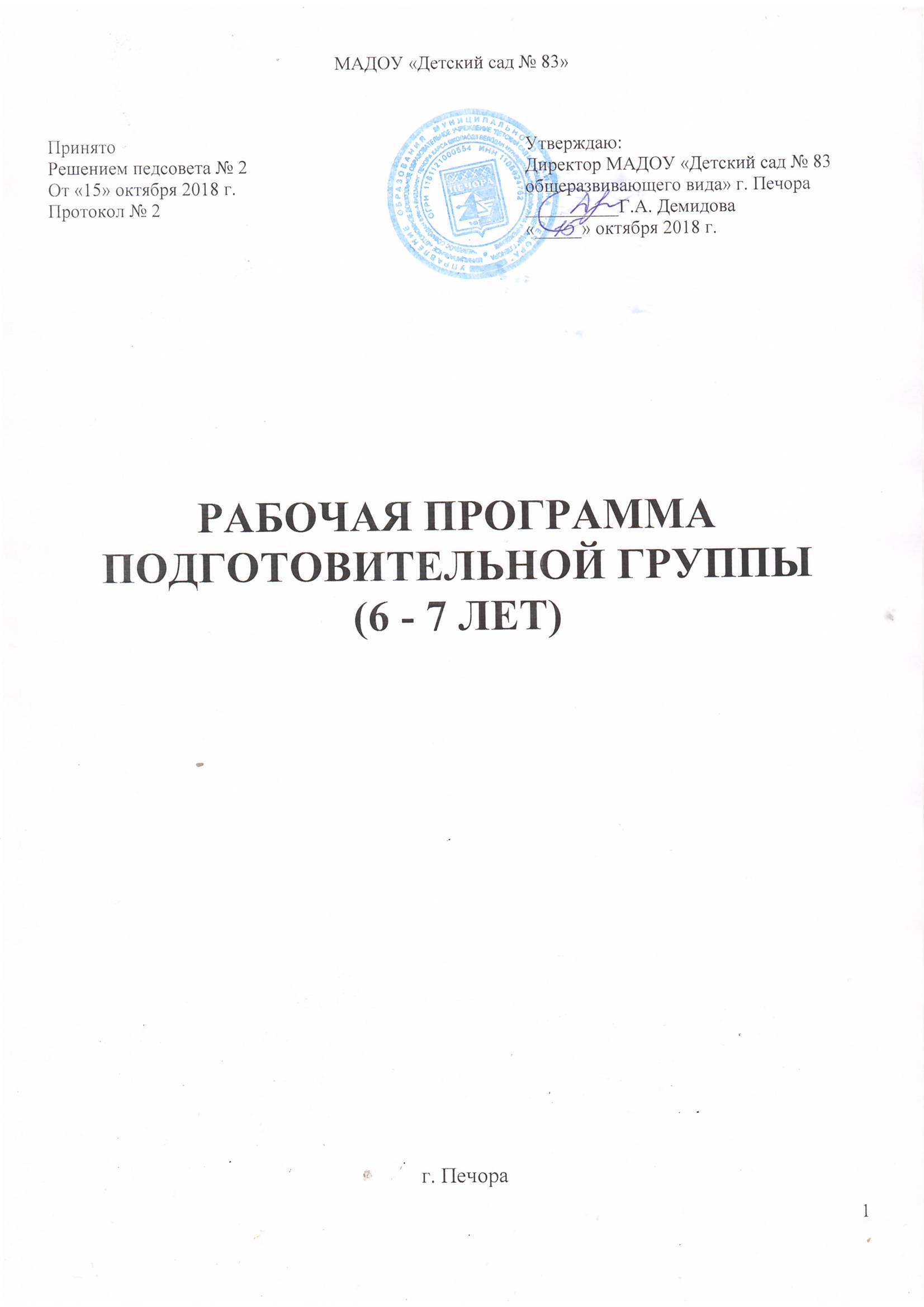 Раздел 1. Пояснительная запискаПояснительная запискаРабочая  программа по развитию детей средней группы (Далее - Программа) разработана в соответствии с образовательной программой муниципального автономного дошкольного образовательного учреждения «Детский сад № 83 общеразвивающего вида».Программа определяет содержание и организацию образовательного процесса   подготовительной группы муниципального автономного  дошкольного образовательного учреждения «Детский сад № 83 общеразвивающего вида».   Программа строится на принципе личностно-ориентированного  взаимодействия взрослого с детьми  подготовительной группы детского сада  и обеспечивает физическое, социально-коммуникативное, познавательное, речевое и художественно-эстетическое развитие детей в возрасте от 6 до 7 лет с учетом их возрастных и индивидуальных особенностей.Содержание образовательного процесса в подготовительной группе выстроено в соответствии с  примерной программой: «От рождения до школы» под редакцией Н.Е. Вераксы, Т.С.Комаровой, М.А. Васильевой в соответствии с ФГОС ДО. Приоритетным направлением деятельности МАДОУ «Детский сад № 83» является физическое развитие детей.Данная Программа  разработана в соответствии со следующими нормативными документами:Закон РФ «Об образовании в Российской Федерации» от 29.12.2012 г. № 273-ФЗПриказ МОиН РФ (Минобрнауки России) от 17.10.2013 г. № 1155 «Об утверждении федерального  государственного образовательного  стандарта дошкольного образования»Приказ Минобрнауки России от 30.08.2013 № 1014 «Об утверждении Порядка организации и осуществления образовательной деятельности по основным общеобразовательным программам дошкольного образования».Санитарно-эпидемиологические правила и нормативы СанПиН 2.4.1.3049-13 «Санитарно-эпидемиологические требования к устройству, содержанию  и организации режима работы  дошкольных образовательных учреждений», утверждённые  Постановлением Главного государственного санитарного врача РФ от 15.05.2013г. № 26Цель программы: Планирование и создание  условий  для  организации  воспитательно - образовательного  процесса, обеспечение  развития личности, мотивации и способностей детей в различных видах деятельности.Принципы и подходы к формированию программы:Соответствует принципу развивающего образования, целью которого является развитие ребенка;Сочетает и взаимосвязывает принципы научной обоснованности и практической применяемости (содержание программы должно соответствовать основным положениям возрастной психологии и дошкольной педагогики, при этом иметь возможность реализации массовой практике дошкольного образования);Соответствует критериям полноты, необходимости и достаточности (позволять решать поставленные цели и задачи только на необходимом и достаточном материале, максимально приближаться к разумному «минимуму»);Обеспечивает единство воспитательных, развивающих и обучающих целей и задач процесса образования детей дошкольного возраста, в процессе реализации которых формируется такие знания и умения и навыки, которые имеют непосредственное отношение к развитию детей дошкольного возраста;Строится с учетом принципа интеграции образовательных областей в соответствии с возрастными возможностями и особенностями воспитанников;Основывается на комплексно тематическом принципе построения образовательного процесса;Предусматривает решения проблемных образовательных задач в совместной деятельности детей не только в рамках непосредственно образовательной деятельности, но и при проведении режимных моментов в соответствии со спецификой дошкольного образования;Предполагает построение воспитательно-образовательного процесса на адекватных возрасту формах работы  с детьми в виде игр, бесед, чтения, наблюдения и др. Основной формой работы с детьми и ведущим видом деятельности для них является игра.Возрастные особенности детей подготовительной группыВ сюжетно-ролевых играх дети подготовительной к школе группы начинают осваивать сложные взаимодействия людей, отражающие характерные значимые жизненные ситуации, например, свадьбу, рождение ребенка, болезнь, трудоустройство и т. д.Игровые действия детей становятся более сложными, обретают особый смысл, который не всегда открывается взрослому. Игровое пространство усложняется. В нем может быть несколько центров, каждый из которых поддерживает свою сюжетную линию. При этом дети способны отслеживать поведение партнеров по всему игровому пространству и менять свое поведение в зависимости от места в нем.Так, ребенок уже обращается к продавцу не просто как покупатель, а как покупатель-мама или покупатель-шофер и т. п. Исполнение роли акцентируется не только самой ролью, но и тем, в какой части игрового пространства эта роль воспроизводится. Например, исполняя роль водителя автобуса, ребенок командует пассажирами и подчиняется инспектору ГИБДД. Если логика игры требует появления новой роли, то ребенок может по ходу игры взять на себя новую роль, сохранив при этом роль, взятую ранее. Дети могут комментировать исполнение роли тем или иным участником игры.Образы из окружающей жизни и литературных произведений, передаваемые детьми в изобразительной деятельности, становятся сложнее.Рисунки приобретают более детализированный характер, обогащается их цветовая гамма. Более явными становятся различия между рисунками мальчиков и девочек. Мальчики охотно изображают технику, космосвоенные действия и т. п. Девочки обычно рисуют женские образы: принцесс, балерин, моделей и т. д. Часто встречаются и бытовые сюжетымама и дочка, комната и т. д.Изображение человека становится еще более детализированным пропорциональным. Появляются пальцы на руках, глаза, рот, нос, брови, подбородок. Одежда может быть украшена различными деталями.При правильном педагогическом подходе у дошкольников формируются художественно-творческие способности в изобразительной деятельности.К подготовительной к школе группе дети в значительной степени осваивают конструирование из строительного материала. Они свободно владеют обобщенными способами анализа как изображений, так и построек; не только анализируют основные конструктивные особенности различных деталей, но и определяют их форму на основе сходства со знакомыми им объемными предметами. Свободные постройки становятся симметричными и пропорциональными, их строительство осуществляется на основе зрительной ориентировки.Дети быстро и правильно подбирают необходимый материал. Они достаточно точно представляют себе последовательность, в которой будет осуществляться постройка, и материал, который понадобится для ее выполнения; способны выполнять различные по степени сложности постройки как по собственному замыслу, так и по условиям.В этом возрасте дети уже могут освоить сложные формы сложения из листа бумаги и придумывать собственные, но этому их нужно специально обучать. Данный вид деятельности не просто доступен детям — он важен для углубления их пространственных представлений.Усложняется конструирование из природного материала. Дошкольникам уже доступны целостные композиции по предварительному замыслу, которые могут передавать сложные отношения, включать фигуры людей и животных.У детей продолжает развиваться восприятие, однако они не всегда могут одновременно учитывать несколько различных признаков.Развивается образное мышление, однако воспроизведение метрических отношений затруднено. Это легко проверить, предложив детям воспроизвести на листе бумаги образец, на котором нарисованы девять точек, расположенных не на одной прямой. Как правило, дети не воспроизводят метрические отношения между точками: при наложении рисунков друг на друга точки детского рисунка не совпадают с точками образца.Продолжают развиваться навыки обобщения и рассуждения, но они в значительной степени ограничиваются наглядными признаками ситуации.Продолжает развиваться воображение, однако часто приходится констатировать снижение развития воображения в этом возрасте в сравнении со старшей группой. Это можно объяснить различными влияниями, в том числе и средств массовой информации, приводящими к стереотипности детских образов.Продолжает развиваться внимание дошкольников, оно становится произвольным. В некоторых видах деятельности время произвольного сосредоточения достигает 30 минут.У дошкольников продолжает развиваться речь: ее звуковая сторона, грамматический строй, лексика. Развивается связная речь. В высказываниях детей отражаются как расширяющийся словарь, так и характер обобщений, формирующихся в этом возрасте. Дети начинают активно употреблять обобщающие существительные, синонимы, антонимы, прилагательные и т. д.В результате правильно организованной образовательной работы у детей развиваются диалогическая и некоторые виды монологической речи.В подготовительной к школе группе завершается дошкольный возраст.Его основные достижения связаны с освоением мира вещей как предметовчеловеческой культуры; освоением форм позитивного общения с людьми; развитием половой идентификации, формированием позиции школьника.К концу дошкольного возраста ребенок обладает высоким уровнемпознавательного и личностного развития, что позволяет ему в дальнейшем успешно учиться в школе.Задачи воспитания и обучения детей седьмого года жизниПродолжать всестороннее воспитание и развитие детей, укреплять их здоровье, совершенствовать физическое развитие. Развивать познавательные интересы, воспитывать устойчивое внимание, наблюдательность, формировать интерес к учебной деятельности и желание учиться в школе. Развивать способность к анализу и синтезу, самоконтролю, самооценке при выполнении работ.На основе расширения знаний об окружающем воспитывать патриотические и интернациональные чувства, любовь к родному краю, Родине. Закреплять представления о том, что в нашей стране мирно живут люди разных национальностей.Продолжать формировать трудовые умения и навыки, воспитывать трудолюбие.Продолжать совершенствовать все стороны речи; учить детей пользоваться как краткой, так и распространенной формой ответа, в зависимости от характера поставленного вопроса, дополнять высказывания товарищей. Готовить детей к обучению грамоте. Продолжать развивать фонематический слух и навыки звукового анализа речи.Развивать художественно-творческие способности детей в различных видах художественной деятельности. Развивать эстетическое восприятие, чувство ритма, эстетическую оценку, художественный вкус, эстетическое отношение к окружающему, искусству и художественной деятельности. Продолжать формировать интерес к классическому и народному искусству (музыкальному, изобразительному, литературе, архитектуре).Воспитывать организованность, дисциплинированность, коллективизм, уважение к старшим, заботливое отношение к малышам, умение и желание самостоятельно объединяться для совместной игры и труда, оказывать друг другу помощь, доброжелательно оценивать деятельность сверстников.Продолжать формировать навыки учебной деятельности: внимательно слушать воспитателя, действовать по предложенному им плану, а также самостоятельно планировать свои действия, выполнять поставленную умственную задачу, правильно оценивать результаты своей деятельностиРаздел 2. Организация режима пребывания детей в образовательном учрежденииРежим работы подготовительной группы:пятидневная рабочая неделя; длительность работы МАДОУ -  10,5 часов; ежедневный график работы -   с 07.30 до 18.00 часоввыходные дни – суббота, воскресенье, нерабочие - праздничные дни.Организационные условия жизнедеятельности детейОрганизация деятельности взрослых и детей по реализации и освоению Программы осуществляется в двух основных моделях организации образовательного процесса – совместной деятельности взрослого и детей и самостоятельной деятельности детей. Решение образовательных задач в рамках первой модели – совместной деятельности взрослого и детей - осуществляется как в виде непосредственно образовательной деятельности (не сопряженной с одновременным выполнением педагогами функций  по присмотру и уходу за детьми), так и в виде образовательной деятельности, осуществляемой в ходе режимных моментов (решение образовательных задач сопряжено с одновременным выполнением функций по присмотру и уходу за детьми – утренним приемом детей, прогулкой, подготовкой ко сну, организацией питания и др.). Непосредственно образовательная деятельность реализуется через организацию различных видов детской деятельности (игровой, двигательной, познавательно-исследовательской, коммуникативной, продуктивной, музыкально-художественной, трудовой, а также чтения художественной литературы) или их интеграцию с использованием разнообразных форм и методов работы.По действующему СанПиН 4.1.3049-13 максимально допустимый объем недельной образовательной нагрузки, включая реализацию дополнительных образовательных программ, в подготовительной группе- 8 часа 00 минут. Продолжительность НОД не более 30 минут. Перерывы между периодами НОД не менее 10 мин.Режим пребывания в ДОУ детей подготовительной к школе группы (6 - 7 лет)Раздел 3. Содержание психолого-педагогической работы по освоениюдетьми образовательных областей3.1. Образовательная область «Социально – коммуникативное развитие»Социализация, развитие общения, нравственное воспитаниеВоспитывать дружеские взаимоотношения между детьми, развивать умение самостоятельно объединяться для совместной игры и труда, заниматься самостоятельно выбранным делом, договариваться, помогать друг другу.Воспитывать организованность, дисциплинированность, коллективизм, уважение к старшим.Воспитывать заботливое отношение к малышам, пожилым людям; учить помогать им.Формировать такие качества, как сочувствие, отзывчивость, справедливость, скромность.Развивать волевые качества: умение ограничивать свои желания, выполнять установленные нормы поведения, в своих поступках следовать положительному примеру.Воспитывать уважительное отношение к окружающим. Формировать умение слушать собеседника, не перебивать без надобности. Формировать умение спокойно отстаивать свое мнение.Обогащать словарь формулами словесной вежливости (приветствие, прощание, просьбы, извинения).Расширять представления детей об их обязанностях, прежде всего в связи с подготовкой к школе. Формировать интерес к учебной деятельности и желание учиться в школе.Ребенок в семье и сообществе, патриотическое воспитаниеОбраз Я. Развивать представление о временной перспективе личности, об изменении позиции человека с возрастом (ребенок посещает детский сад, школьник учится, взрослый работает, пожилой человек передает свой опыт другим поколениям). Углублять представления ребенка о себе в прошлом, настоящем и будущем.Закреплять традиционные гендерные представления, продолжать развивать в мальчиках и девочках качества, свойственные их полу.Семья. Расширять представления детей об истории семьи в контексте истории родной страны (роль каждого поколения в разные периоды истории страны). Рассказывать детям о воинских наградах дедушек, бабушек, родителей.Закреплять знание домашнего адреса и телефона, имен и отчеств родителей, их профессий.Детский сад. Продолжать расширять представления о ближайшей окружающей среде (оформление помещений, участка детского сада, парка, сквера). Учить детей выделять радующие глаз компоненты окружающей среды (окраска стен, мебель, оформление участка и т. п.).Привлекать детей к созданию развивающей среды дошкольного учреждения (мини-музеев, выставок, библиотеки, конструкторских мастерских и др.); формировать умение эстетически оценивать окружающую среду, высказывать оценочные суждения, обосновывать свое мнение.Формировать у детей представления о себе как об активном члене коллектива: через участие в проектной деятельности, охватывающей детей младших возрастных групп и родителей; посильном участии в жизни дошкольного учреждения (адаптация младших дошкольников, подготовка к праздникам, выступлениям, соревнованиям в детском саду и за его пределами и др.).Родная страна. Расширять представления о родном крае. Продолжать знакомить с достопримечательностями региона, в котором живут дети.Нa основе расширения знаний об окружающем воспитывать патриотические и интернациональные чувства, любовь к Родине. Углублять и уточнять представления о Родине — России. Поощрять интерес детей к событиям, происходящим в стране, воспитывать чувство гордости за ее достижения.Закреплять знания о флаге, гербе и гимне России (гимн исполняется во время праздника или другого торжественного события; когда звучит гимн, все встают, а мужчины и мальчики снимают головные уборы).Развивать представления о том, что Российская Федерация (Россия) — огромная, многонациональная страна. Воспитывать уважение к людям разных национальностей и их обычаям.Расширять представления о Москве — главном городе, столице России.Расширять знания о государственных праздниках. Рассказывать детям о Ю. А. Гагарине и других героях космоса. Углублять знания о Российской армии. Воспитывать уважение к защитникам Отечества, к памяти павших бойцов (возлагать с детьми цветы к обелискам, памятникам и т. д.).Самообслуживание, самостоятельность, трудовое воспитание.Культурно-гигиенические навыки. Воспитывать привычку быстро и правильно умываться, насухо вытираться, пользуясь индивидуальным полотенцем, правильно чистить зубы, полоскать рот после еды, пользоваться носовым платком и расческой.Закреплять умения детей аккуратно пользоваться столовыми приборами; правильно вести себя за столом; обращаться с просьбой, благодарить.Закреплять умение следить за чистотой одежды и обуви, замечать и устранять непорядок в своем внешнем виде, тактично сообщать товарищу о необходимости что-то поправить в костюме, прическе.Самообслуживание. Закреплять умение самостоятельно и быстро одеваться и раздеваться, складывать в шкаф одежду, ставить на место обувь, сушить при необходимости мокрые вещи, ухаживать за обувью (мыть, протирать, чистить).Закреплять умение самостоятельно, быстро и аккуратно убирать за собой постель после сна.Закреплять умение самостоятельно и своевременно готовить материалы и пособия к занятию, без напоминания убирать свое рабочее место.Общественно-полезный труд. Продолжать формировать трудовые умения и навыки, воспитывать трудолюбие. Приучать детей старательно, аккуратно выполнять поручения, беречь материалы и предметы, убирать их на место после работы.Воспитывать желание участвовать в совместной трудовой деятельности наравне со всеми, стремление быть полезными окружающим, радоваться результатам коллективного труда. Развивать умение самостоятельно объединяться для совместной игры и труда, оказывать друг другу помощь.Закреплять умение планировать трудовую деятельность, отбирать необходимые материалы, делать несложные заготовки.Продолжать учить детей поддерживать порядок в группе и на участке: протирать и мыть игрушки, строительный материал, вместе с воспитателем ремонтировать книги, игрушки (в том числе книги и игрушки воспитанников младших групп детского сада).Продолжать учить самостоятельно наводить порядок на участке детского сада: подметать и очищать дорожки от мусора, зимой — от снега, поливать песок в песочнице; украшать участок к праздникам.Приучать детей добросовестно выполнять обязанности дежурных по столовой: полностью сервировать столы и вытирать их после еды, подметать пол.Прививать интерес к учебной деятельности и желание учиться в школе.Формировать навыки учебной деятельности (умение внимательно слушать воспитателя, действовать по предложенному им плану, а также самостоятельно планировать свои действия, выполнять поставленную задачу, правильно оценивать результаты своей деятельности).Труд в природе. Закреплять умение самостоятельно и ответственно выполнять обязанности дежурного в уголке природы: поливать комнатные растения, рыхлить почву, мыть кормушки, готовить корм для рыб, птиц, морских свинок и т. п.Прививать детям интерес к труду в природе, привлекать их к посильному участию: осенью — к уборке овощей с огорода, сбору семян, выкапыванию луковиц, клубней цветов, перекапыванию грядок, пересаживанию цветущих растений из грунта в уголок природы; зимой — к сгребанию снега к стволам деревьев и кустарникам, выращиванию зеленого корма для птиц и животных (обитателей уголка природы), посадке корнеплодов, выращиванию с помощью воспитателя цветов к праздникам; весной — к перекапыванию земли на огороде и в цветнике, к посеву семян (овощей, цветов), высадке рассады; летом — к участию в рыхлении почвы, прополке и окучивании, поливе грядок и клумб.Уважение к труду взрослых. Расширять представления о труде взрослых, о значении их труда для общества. Воспитывать уважение к людям труда. Продолжать знакомить детей с профессиями, связанными со спецификой родного города (поселка).Развивать интерес к различным профессиям, в частности к профессиям родителей и месту их работы.__Формирование основ безопасности.Безопасное поведение в природе. Формировать основы экологической культуры.Продолжать знакомить с правилами поведения на природе.Знакомить с Красной книгой, с отдельными представителями животного и растительного мира, занесенными в нее.Уточнять и расширять представления о таких явлениях природы, как гроза, гром, молния, радуга, ураган, знакомить с правилами поведения человека в этих условиях.Безопасность на дорогах. Систематизировать знания детей об устройстве улицы, о дорожном движении. Знакомить с понятиями «площадь», «бульвар», «проспект».Продолжать знакомить с дорожными знаками — предупреждающими, запрещающими и информационно-указательными.Подводить детей к осознанию необходимости соблюдать правила дорожного движения.Расширять представления детей о работе ГИБДД.Воспитывать культуру поведения на улице и в общественном транспорте.Развивать свободную ориентировку в пределах ближайшей к детскому саду местности. Формировать умение находить дорогу из дома в детский сад на схеме местности.Безопасность собственной жизнедеятельности. Формировать представления о том, что полезные и необходимые бытовые предметы при неумелом обращении могут причинить вред и стать причиной беды (электроприборы, газовая плита, инструменты и бытовые предметы). Закреплять правила безопасного обращения с бытовыми предметами.Закреплять правила безопасного поведения во время игр в разное время года (купание в водоемах, катание на велосипеде, катание на санках, коньках, лыжах и др.).Подвести детей к пониманию необходимости соблюдать меры предосторожности, учить оценивать свои возможности по преодолению опасности.Формировать у детей навыки поведения в ситуациях: «Один дома», «Потерялся», «Заблудился». Формировать умение обращаться за помощью к взрослым.Расширять знания детей о работе МЧС, пожарной службы, службы скорой помощи. Уточнять знания о работе пожарных, правилах поведения при пожаре. Закреплять знания о том, что в случае необходимости взрослые звонят по телефонам «01», «02», «03».Закреплять умение называть свое имя, фамилию, возраст, домашний адрес, телефон.3.2. Образовательная область «Познавательное развитие»Развитие познавательно-исследовательской деятельностиПервичные представления об объектах окружающего мира. Продолжать расширять и уточнять представления детей о предметном мире; о простейших связях между предметами ближайшего окружения.Углублять представления о существенных характеристиках предметов, о свойствах и качествах различных материалов. Расширять представления о качестве поверхности предметов и объектов.Учить применять разнообразные способы обследования предметов(наложение, приложение, сравнение по количеству и т. д.).Развивать познавательно-исследовательский интерес, показывая занимательные опыты, фокусы; привлекать к простейшим экспериментами наблюдениям.Сенсорное развитие. Развивать зрение, слух, обоняние, осязание, вкус, сенсомоторные способности.Совершенствовать координацию руки и глаза; развивать мелкую моторику рук в разнообразных видах деятельности.Развивать умение созерцать предметы, явления (всматриваться, вслушиваться), направляя внимание на более тонкое различение их качеств.Учить выделять в процессе восприятия несколько качеств предметов; сравнивать предметы по форме, величине, строению, положению в пространстве, цвету; выделять характерные детали, красивые сочетания цветов и оттенков, различные звуки (музыкальные, природные и др.).Развивать умение классифицировать предметы по общим качествам(форме, величине, строению, цвету).Закреплять знания детей о хроматических и ахроматических цветах.Проектная деятельность. Развивать проектную деятельность всех типов (исследовательскую, творческую, нормативную).В исследовательской проектной деятельности формировать умение уделять внимание анализу эффективности источников информации. Поощрять обсуждение проекта в кругу сверстников.Содействовать творческой проектной деятельности индивидуального и группового характера.В работе над нормативными проектами поощрять обсуждение детьми соответствующих этим проектам ситуаций и отрицательных последствий, которые могут возникнуть при нарушении установленных норм.Помогать детям в символическом отображении ситуации, проживании ее основных смыслов и выражении их в образной форме.Дидактические игры. Продолжать учить детей играть в различные дидактические игры (лото, мозаика, бирюльки и др.). Развивать умение организовывать игры, исполнять роль ведущего.Учить согласовывать свои действия с действиями ведущего и других участников игры.Развивать в игре сообразительность, умение самостоятельно решать поставленную задачу.Привлекать детей к созданию некоторых дидактических игр («Шумелки», «Шуршалки» и т. д.). Развивать и закреплять сенсорные способности.Содействовать проявлению и развитию в игре необходимых для подготовки к школе качеств: произвольного поведения, ассоциативно-образного и логического мышления, воображения, познавательной активности.Приобщение к социокультурным ценностямРасширять и уточнять представления детей о предметном мире.Формировать представления о предметах, облегчающих труд людей на производстве.Обогащать представления о видах транспорта (наземный, подземный, воздушный, водный).Продолжать знакомить с библиотеками, музеями.Углублять представления детей о дальнейшем обучении, формировать элементарные знания о специфике школы, колледжа, вуза (по возможности посетить школу, познакомиться с учителями и учениками и т. д.).Расширять осведомленность детей в сферах человеческой деятельности (наука, искусство, производство и сфера услуг, сельское хозяйство), представления об их значимости для жизни ребенка, его семьи, детского сада и общества в целом.Через экспериментирование и практическую деятельность дать детям возможность познакомиться с элементами профессиональной деятельности в каждой из перечисленных областей (провести и объяснить простейшие эксперименты с водой, воздухом, магнитом; создать коллективное панно или рисунок, приготовить что-либо; помочь собрать на прогулку младшую группу; вырастить съедобное растение, ухаживать за домашними животными).Расширять представления об элементах экономики (деньги, их история, значение для общества, бюджет семьи, разные уровни обеспеченности людей, необходимость помощи менее обеспеченным людям, благотворительность).Формировать элементарные представления об эволюции Земли (возникновение Земли, эволюция растительного и животного мира), месте человека в природном и социальном мире, происхождении и биологической обоснованности различных рас.Формировать элементарные представления об истории человечества через знакомство с произведениями искусства (живопись, скульптура, мифы и легенды народов мира), игру и продуктивные виды деятельности.Рассказывать детям о том, что Земля — наш общий дом, на Земле много разных стран; о том, как важно жить в мире со всеми народами, знать и уважать их культуру, обычаи и традиции.Расширять представления о своей принадлежности к человеческому сообществу, о детстве ребят в других странах, о правах детей в мире (Декларация прав ребенка), об отечественных и международных организациях, занимающихся соблюдением прав ребенка (органы опеки, ЮНЕСКОи др.). Формировать элементарные представления о свободе личности как достижении человечества.Формирование элементарных математических представленийКоличество и счет. Развивать общие представления о множестве: умение формировать множества по заданным основаниям, видеть составные части множества, в которых предметы отличаются определенными признаками.Упражнять в объединении, дополнении множеств, удалении из множества части или отдельных его частей. Устанавливать отношения между отдельными частями множества, а также целым множеством и каждой его частью на основе счета, составления пар предметов или соединения пред-метов стрелками.Совершенствовать навыки количественного и порядкового счета в пределах 10. Познакомить со счетом в пределах 20 без операций над числами.Знакомить с числами второго десятка.Закреплять понимание отношений между числами натурального ряда (7 больше 6 на 1, а 6 меньше 7 на 1), умение увеличивать и уменьшать каждое число на 1 (в пределах 10).Учить называть числа в прямом и обратном порядке (устный счет), последующее и предыдущее число к названному или обозначенному цифрой, определять пропущенное число.Знакомить с составом чисел в пределах 10.Учить раскладывать число на два меньших и составлять из двух меньших большее (в пределах 10, на наглядной основе).Познакомить с монетами достоинством 1, 5, 10 копеек, 1, 2, 5, 10 рублей (различение, набор и размен монет).Учить на наглядной основе составлять и решать простые арифметические задачи на сложение (к большему прибавляется меньшее) и на вычитание (вычитаемое меньше остатка); при решении задач пользоваться знаками действий: плюс (+), минус (–) и знаком отношения равно (=).Величина. Учить считать по заданной мере, когда за единицу счета принимается не один, а несколько предметов или часть предмета.Делить предмет на 2–8 и более равных частей путем сгибания предмета(бумаги, ткани и др.), а также используя условную меру; правильно обозначать части целого (половина, одна часть из двух (одна вторая), две части из четырех (две четвертых) и т. д.); устанавливать соотношение целого и части, размера частей; находить части целого и целое по известным частям.Формировать у детей первоначальные измерительные умения. Учить измерять длину, ширину, высоту предметов (отрезки прямых линий) с помощью условной меры (бумаги в клетку).Учить детей измерять объем жидких и сыпучих веществ с помощью условной меры.Дать представления о весе предметов и способах его измерения.Сравнивать вес предметов (тяжелее — легче) путем взвешивания их на ладонях. Познакомить с весами. Развивать представление о том, что результат измерения (длины, веса, объема предметов) зависит от величины условной меры.Форма. Уточнить знание известных геометрических фигур, их элементов (вершины, углы, стороны) и некоторых их свойств.Дать представление о многоугольнике (на примере треугольника и четырехугольника), о прямой линии, отрезке прямой.Учить распознавать фигуры независимо от их пространственного положения, изображать, располагать на плоскости, упорядочивать по размерам, классифицировать, группировать по цвету, форме, размерам.Моделировать геометрические фигуры; составлять из нескольких треугольников один многоугольник, из нескольких маленьких квадратов — один большой прямоугольник; из частей круга — круг, из четырех отрезков — четырехугольник, из двух коротких отрезков — один длинныйи т. д.; конструировать фигуры по словесному описанию и перечислению их характерных свойств; составлять тематические композиции из фигур по собственному замыслу.Анализировать форму предметов в целом и отдельных их частей; воссоздавать сложные по форме предметы из отдельных частей по контурным образцам, по описанию, представлению.Ориентировка в пространстве. Учить детей ориентироваться на ограниченной территории (лист бумаги, учебная доска, страница тетради, книги и т. д.); располагать предметы и их изображения в указанном направлении, отражать в речи их пространственное расположение (вверху, внизу, выше, ниже, слева, справа, левее, правее, в левом верхнем (правом нижнем) углу, перед, за, между, рядом и др.).Познакомить с планом, схемой, маршрутом, картой. Развивать способность к моделированию пространственных отношений между объектами в виде рисунка, плана, схемы.Учить «читать» простейшую графическую информацию, обозначающую пространственные отношения объектов и направление их движения в пространстве: слева направо, справа налево, снизу вверх, сверху вниз; самостоятельно передвигаться в пространстве, ориентируясь на условные обозначения (знаки и символы).Ориентировка во времени. Дать детям элементарные представления о времени: его текучести, периодичности, необратимости, последовательности всех дней недели, месяцев, времен года.Учить пользоваться в речи понятиями: «сначала», «потом», «до», «после», «раньше», «позже», «в одно и то же время».Развивать «чувство времени», умение беречь время, регулировать свою деятельность в соответствии со временем; различать длительность отдельных временных интервалов (1 минута, 10 минут, 1 час).Учить определять время по часам с точностью до 1 часа.Ознакомление с миром природыРасширять и уточнять представления детей о деревьях, кустарниках, травянистых растениях; растениях луга, сада, леса.Конкретизировать представления детей об условиях жизни комнатных растений. Знакомить со способами их вегетативного размножения(черенками, листьями, усами). Учить устанавливать связи между состоянием растения и условиями окружающей среды. Знакомить с лекарственными растениями (подорожник, крапива и др.).Расширять и систематизировать знания о домашних, зимующих и перелетных птицах; домашних животных и обитателях уголка природы.Продолжать знакомить детей с дикими животными. Расширять представления об особенностях приспособления животных к окружающей среде.Расширять знания детей о млекопитающих, земноводных и пресмыкающихся. Знакомить с некоторыми формами защиты земноводных и пресмыкающихся от врагов (например, уж отпугивает врагов шипением и т. п.).Расширять представления о насекомых. Знакомить с особенностями их жизни (муравьи, пчелы, осы живут большими семьями, муравьи — в муравейниках, пчелы — в дуплах, ульях).Учить различать по внешнему виду и правильно называть бабочек(капустница, крапивница, павлиний глаз и др.) и жуков (божья коровка, жужелица и др.). Учить сравнивать насекомых по способу передвижения(летают, прыгают, ползают).Развивать интерес к родному краю. Воспитывать уважение к труду сельских жителей (земледельцев, механизаторов, лесничих и др.).Учить обобщать и систематизировать представления о временах года.Формировать представления о переходе веществ из твердого состояния в жидкое и наоборот. Наблюдать такие явления природы, как иней, град, туман, дождь.Закреплять умение передавать свое отношение к природе в рассказах и продуктивных видах деятельности.Объяснить детям, что в природе все взаимосвязано.Учить устанавливать причинно-следственные связи между природными явлениями (если исчезнут насекомые — опылители растений, то растения не дадут семян и др.).Подвести детей к пониманию того, что жизнь человека на Земле во многом зависит от окружающей среды: чистые воздух, вода, лес, почва благоприятно сказываются на здоровье и жизни человека.Закреплять умение правильно вести себя в природе (не ломать кустов и ветвей деревьев, не оставлять мусор, не разрушать муравейники и др.).Оформлять альбомы о временах года: подбирать картинки, фотографии, детские рисунки и рассказы.Сезонные наблюденияОсень. Закреплять знания детей о том, что сентябрь первый осенний месяц. Учить замечать приметы осени (похолодало; земля от заморозков стала твердой; заледенели лужи; листопад; иней на почве).Показать обрезку кустарников, рассказать, для чего это делают.Привлекать к высаживанию садовых растений (настурция, астры) в горшки.Учить собирать природный материал (семена, шишки, желуди, листья) для изготовления поделок.Зима. Обогащать представления детей о сезонных изменениях в природе (самые короткие дни и длинные ночи, холодно, мороз, гололеди т. д.).Обращать внимание детей на то, что на некоторых деревьях долго сохраняются плоды (на рябине, ели и т. д.). Объяснить, что это корм для птиц.Учить определять свойства снега (холодный, пушистый, рассыпается, липкий и др.; из влажного тяжелого снега лучше делать постройки).Учить детей замечать, что в феврале погода меняется (то светит солнце, то дует ветер, то идет снег, на крышах домов появляются сосульки).Рассказать, что 22 декабря — самый короткий день в году.Привлекать к посадке семян овса для птиц.Весна. Расширять представления дошкольников о весенних изменениях в природе (чаще светит солнце, зацветают подснежники; распускаются почки на деревьях и кустарниках, начинается ледоход; пробуждаются травяные лягушки, жабы, ящерицы; птицы вьют гнезда; вылетают бабочки-крапивницы; появляются муравьи).Познакомить с термометром (столбик с ртутью может быстро подниматься и опускаться, в зависимости от того, где он находится — в тени или на солнце).Наблюдать, как высаживают, обрезают деревья и кустарники.Учить замечать изменения в уголке природы (комнатные растения начинают давать новые листочки, зацветают и т. д.); пересаживать комнатные растения, в том числе способом черенкования.Учить детей выращивать цветы (тюльпаны) к Международному женскому дню.Знакомить детей с народными приметами: «Длинные сосульки — к долгой весне», «Если весной летит много паутины, лето будет жаркое» и т. п.Лето. Уточнять представления детей об изменениях, происходящих в природе (самые длинные дни и короткие ночи, тепло, жарко; бывают ливневые дожди, грозы, радуга).Объяснить, что летом наиболее благоприятные условия для роста растений: растут, цветут и плодоносят.Знакомить с народными приметами: «Радуга от дождя стоит долго — к ненастью, скоро исчезнет — к ясной погоде», «Вечером комары летают густым роем — быть теплу», «Появились опята — лето кончилось». Рассказать о том, что 22 июня — день летнего солнцестояния (самый долгий день в году: с этого дня ночь удлиняется, а день идет на убыль).Знакомить с трудом людей на полях, в садах и огородах. Воспитывать желание помогать взрослым.3.3. Образовательная область «Речевое развитие»Развивающая речевая среда. Приучать детей — будущих школьников — проявлять инициативу с целью получения новых знаний.Совершенствовать речь как средство общения.Выяснять, что дети хотели бы увидеть своими глазами, о чем хотели бы узнать, в какие настольные и интеллектуальные игры хотели бы научиться играть, какие мультфильмы готовы смотреть повторно и почему, какие рассказы (о чем) предпочитают слушать и т. п.Опираясь на опыт детей и учитывая их предпочтения, подбирать наглядные материалы для самостоятельного восприятия с последующим обсуждением с воспитателем и сверстниками.Уточнять высказывания детей, помогать им более точно характеризовать объект, ситуацию; учить высказывать предположения и делать простейшие выводы, излагать свои мысли понятно для окружающих.Продолжать формировать умение отстаивать свою точку зрения.Помогать осваивать формы речевого этикета.Продолжать содержательно, эмоционально рассказывать детям об интересных фактах и событиях.Приучать детей к самостоятельности суждений.Формирование словаря. Продолжать работу по обогащению бытового, природоведческого, обществоведческого словаря детей.Побуждать детей интересоваться смыслом слова.Совершенствовать умение использовать разные части речи в точном соответствии с их значением и целью высказывания. Помогать детям осваивать выразительные средства языка.Звуковая культура речи. Совершенствовать умение различать на слухи в произношении все звуки родного языка. Отрабатывать дикцию: учить детей внятно и отчетливо произносить слова и словосочетания с естественными интонациями.Совершенствовать фонематический слух: учить называть слова с определенным звуком, находить слова с этим звуком в предложении, определять место звука в слове.Отрабатывать интонационную выразительность речи.Грамматический строй речи. Продолжать упражнять детей в согласовании слов в предложении.Совершенствовать умение образовывать (по образцу) однокоренные слова, существительные с суффиксами, глаголы с приставками, прилагательные в сравнительной и превосходной степени.Помогать правильно строить сложноподчиненные предложения, использовать языковые средства для соединения их частей (чтобы, когда, потому что, если, если бы и т. д.).Связная речь. Продолжать совершенствовать диалогическую и монологическую формы речи.Формировать умение вести диалог между воспитателем и ребенком, между детьми; учить быть доброжелательными и корректными собеседниками, воспитывать культуру речевого общения.Продолжать учить содержательно и выразительно пересказывать литературные тексты, драматизировать их.Совершенствовать умение составлять рассказы о предметах, о содержании картины, по набору картинок с последовательно развивающимся действием. Помогать составлять план рассказа и придерживаться его.Развивать умение составлять рассказы из личного опыта.Продолжать совершенствовать умение сочинять короткие сказки на заданную тему.Подготовка к обучению грамоте. Дать представления о предложении(без грамматического определения).Упражнять в составлении предложений, членении простых предложений (без союзов и предлогов) на слова с указанием их последовательности.Учить детей делить двусложные и трехсложные слова с открытыми слогами (на-ша Ма-ша, ма-ли-на, бе-ре-за) на части.Учить составлять слова из слогов (устно).Учить выделять последовательность звуков в простых словах.Художественная литератураПродолжать развивать интерес детей к художественной литературе.Пополнять литературный багаж сказками, рассказами, стихотворениями, загадками, считалками, скороговорками.Воспитывать читателя, способного испытывать сострадание и сочувствие к героям книги, отождествлять себя с полюбившимся персонажем. Развивать у детей чувство юмора.Обращать внимание детей на выразительные средства (образные слова и выражения, эпитеты, сравнения); помогать почувствовать красоту и выразительность языка произведения; прививать чуткость к поэтическому слову.Продолжать совершенствовать художественно-речевые исполнительские навыки детей при чтении стихотворений, в драматизациях(эмоциональность исполнения, естественность поведения, умение интонацией, жестом, мимикой передать свое отношение к содержанию литературной фразы).Помогать детям объяснять основные различия между литературными жанрами: сказкой, рассказом, стихотворением. Продолжать знакомить детей с иллюстрациями известных художников.3.4. Образовательная область «Художественно-эстетическое развитие»Приобщение к искусствуРазвивать эстетическое восприятие, чувство ритма, художественный вкус, эстетическое отношение к окружающему, к искусству и художественной деятельности.Формировать интерес к классическому и народному искусству (музыке, изобразительному искусству, литературе, архитектуре).Формировать основы художественной культуры. Развивать интерес к искусству. Закреплять знания об искусстве как виде творческой деятельности людей, о видах искусства (декоративно-прикладное, изобразительное искусство, литература, музыка, архитектура, театр, танец, кино, цирк).Расширять знания детей об изобразительном искусстве, развивать художественное восприятие произведений изобразительного искусства.Продолжать знакомить детей с произведениями живописи: И. Шишкин(«Рожь», «Утро в сосновом лесу»), И. Левитан («Золотая осень», «Март», «Весна. Большая вода»), А. Саврасов («Грачи прилетели»), А. Пластов(«Полдень», «Летом», «Сенокос»), В. Васнецов («Аленушка», «Богатыри», «Иван-царевич на Сером волке») и др.Обогащать представления о скульптуре малых форм, выделяя образные средства выразительности (форму, пропорции, цвет, характерные детали, позы, движения и др.).Расширять представления о художниках — иллюстраторах детской книги (И. Билибин, Ю. Васнецов, В. Конашевич, В. Лебедев, Т. Маврина, Е. Чарушин и др.).Продолжать знакомить с народным декоративно-прикладным искусством (гжельская, хохломская, жостовская, мезенская роспись), с керамическими изделиями, народными игрушками.Продолжать знакомить с архитектурой, закреплять и обогащать знания детей о том, что существуют здания различного назначения (жилые дома, магазины, кинотеатры, детские сады, школы и др.).Развивать умение выделять сходство и различия архитектурных сооружений одинакового назначения. Формировать умение выделять одинаковые части конструкции и особенности деталей.Познакомить со спецификой храмовой архитектуры: купол, арки, аркатурный поясок по периметру здания, барабан (круглая часть под куполом) и т. д. Знакомить с архитектурой с опорой на региональные особенности местности, в которой живут дети. Рассказать детям о том, что, как и в каждом виде искусства, в архитектуре есть памятники, которые известны во всем мире: в России это Кремль, собор Василия Блаженного, Зимний дворец, Исаакиевский собор, Петергоф, памятники Золотого кольца и другие — в каждом городе свои.Развивать умения передавать в художественной деятельности образы архитектурных сооружений, сказочных построек. Поощрять стремление изображать детали построек (наличники, резной подзор по контуру крыши).Расширять представления детей о творческой деятельности, ее особенностях; формировать умение называть виды художественной деятельности, профессии деятелей искусства (художник, композитор, артист, танцор, певец, пианист, скрипач, режиссер, директор театра, архитектор и т. п).Развивать эстетические чувства, эмоции, переживания; умение самостоятельно создавать художественные образы в разных видах деятельности.Формировать представление о значении органов чувств человека для художественной деятельности, формировать умение соотносить органы чувств с видами искусства (музыку слушают, картины рассматривают, стихи читают и слушают и т. д.).Знакомить с историей и видами искусства; формировать умение различать народное и профессиональное искусство. Организовать посещение выставки, театра, музея, цирка (совместно с родителями).Расширять представления о разнообразии народного искусства, художественных промыслов (различные виды материалов, разные регионы страны и мира). Воспитывать интерес к искусству родного края; любовь и бережное отношение к произведениям искусства.Поощрять активное участие детей в художественной деятельности по собственному желанию и под руководством взрослого.Изобразительная деятельностьФормировать у детей устойчивый интерес к изобразительной деятельности. Обогащать сенсорный опыт, включать в процесс ознакомления с предметами движения рук по предмету.Продолжать развивать образное эстетическое восприятие, образные представления, формировать эстетические суждения; учить аргументированно и развернуто оценивать изображения, созданные как самим ребенком, так и его сверстниками, обращая внимание на обязательностьдоброжелательного и уважительного отношения к работам товарищей.Формировать эстетическое отношение к предметам и явлениям окружающего мира, произведениям искусства, к художественно-творческой деятельности.Воспитывать самостоятельность; учить активно и творчески применять ранее усвоенные способы изображения в рисовании, лепке и аппликации, используя выразительные средства.Продолжать учить рисовать с натуры; развивать аналитические способности, умение сравнивать предметы между собой, выделять особенности каждого предмета; совершенствовать умение изображать предметы, передавая их форму, величину, строение, пропорции, цвет, композицию.Продолжать развивать коллективное творчество. Воспитывать стремление действовать согласованно, договариваться о том, кто какую часть работы будет выполнять, как отдельные изображения будут объединяться в общую картину.Формировать умение замечать недостатки своих работ и исправлять их; вносить дополнения для достижения большей выразительности создаваемого образа.Предметное рисование. Совершенствовать умение изображать предметы по памяти и с натуры; развивать наблюдательность, способность замечать характерные особенности предметов и передавать их средствами рисунка (форма, пропорции, расположение на листе бумаги).Совершенствовать технику изображения. Продолжать развивать свободу и одновременно точность движений руки под контролем зрения, их плавность, ритмичность. Расширять набор материалов, которые дети могут использовать в рисовании (гуашь, акварель, сухая и жирная пастель, сангина, угольный карандаш, гелевая ручка и др.). Предлагать соединять в одном рисунке разные материалы для создания выразительного образа.Учить новым способам работы с уже знакомыми материалами (например, рисовать акварелью по сырому слою); разным способам создания фона для изображаемой картины: при рисовании акварелью и гуашью — до создания основного изображения; при рисовании пастелью и цветными карандашами фон может быть подготовлен как в начале, так и по завершении основного изображения.Продолжать формировать умение свободно владеть карандашом при выполнении линейного рисунка, учить плавным поворотам руки при рисовании округлых линий, завитков в разном направлении (от веточки и от конца завитка к веточке, вертикально и горизонтально),учить осуществлять движение всей рукой при рисовании длинных линий, крупных форм, одними пальцами — при рисовании небольших форм и мелких деталей, коротких линий, штрихов, травки (хохлома),оживок (городец) и др.Учить видеть красоту созданного изображения и в передаче формы, плавности, слитности линий или их тонкости, изящности, ритмичности расположения линий и пятен, равномерности закрашивания рисунка; чувствовать плавные переходы оттенков цвета, получившиеся при равномерном закрашивании и регулировании нажима на карандаш.Развивать представление о разнообразии цветов и оттенков, опираясь на реальную окраску предметов, декоративную роспись, сказочные сюжеты; учить создавать цвета и оттенки.Постепенно подводить детей к обозначению цветов, например, включающих два оттенка (желто-зеленый, серо-голубой) или уподобленных природным (малиновый, персиковый и т. п.). Обращать их внимание на изменчивость цвета предметов (например, в процессе роста помидоры зеленые, а созревшие — красные). Учить замечать изменение цвета в природе в связи с изменением погоды (небо голубое в солнечный день и серое в пасмурный). Развивать цветовое восприятие в целях обогащения колористической гаммы рисунка.Учить детей различать оттенки цветов и передавать их в рисунке, развивать восприятие, способность наблюдать и сравнивать цвета окружающих предметов, явлений (нежно-зеленые только что появившиеся листочки, бледно-зеленые стебли одуванчиков и их темно-зеленые листья и т. п.).Сюжетное рисование. Продолжать учить детей размещать изображения на листе в соответствии с их реальным расположением (ближе или дальше от рисующего; ближе к нижнему краю листа — передний план или дальше от него — задний план); передавать различия в величине изображаемых предметов (дерево высокое, цветок ниже дерева; воробышек маленький, ворона большая и т. п.). Формировать умение строить композицию рисунка; передавать движения людей и животных, растений, склоняющихся от ветра. Продолжать формировать умение передавать в рисунках как сюжеты народных сказок, так и авторских произведений (стихотворений, сказок, рассказов); проявлять самостоятельность в выборе темы, композиционного и цветового решения.Декоративное рисование. Продолжать развивать декоративное творчество детей; умение создавать узоры по мотивам народных росписей, уже знакомых детям и новых (городецкая, гжельская, хохломская, жостовская, мезенская роспись и др.). Учить детей выделять и передавать цветовую гамму народного декоративного искусства определенного вида. Закреплять умение создавать композиции на листах бумаги разной формы, силуэтах предметов и игрушек; расписывать вылепленные детьми игрушки.Закреплять умение при составлении декоративной композиции на основе того или иного вида народного искусства использовать xapaктерные для него элементы узора и цветовую гамму.Лепка. Развивать творчество детей; учить свободно использовать для создания образов предметов, объектов природы, сказочных персонажей разнообразные приемы, усвоенные ранее; продолжать учить передавать форму основной части и других частей, их пропорции, позу, характерные особенности изображаемых объектов; обрабатывать поверхность формы движениями пальцев и стекой.Продолжать формировать умение передавать характерные движения человека и животных, создавать выразительные образы (птичка подняла крылышки, приготовилась лететь; козлик скачет, девочка танцует; дети делают гимнастику — коллективная композиция).Учить детей создавать скульптурные группы из двух-трех фигур, развивать чувство композиции, умение передавать пропорции предметов, их соотношение по величине, выразительность поз, движений, деталей.Декоративная лепка. Продолжать развивать навыки декоративной лепки; учить использовать разные способы лепки (налеп, углубленный рельеф), применять стеку. Учить при лепке из глины расписывать пластину, создавать узор стекой; создавать из глины, разноцветного пластилина предметные и сюжетные, индивидуальные и коллективные композиции.Аппликация. Продолжать учить создавать предметные и сюжетные изображения с натуры и по представлению: развивать чувство композиции (учить красиво располагать фигуры на листе бумаги формата, соответствующего пропорциям изображаемых предметов).Развивать умение составлять узоры и декоративные композиции из геометрических и растительных элементов на листах бумаги разной формы; изображать птиц, животных по замыслу детей и по мотивам народного искусства.Закреплять приемы вырезания симметричных предметов из бумаги, сложенной вдвое; несколько предметов или их частей из бумаги, сложенной гармошкой.При создании образов поощрять применение разных приемов вырезания, обрывания бумаги, наклеивания изображений (намазывая их клеем полностью или частично, создавая иллюзию передачи объема);учить мозаичному способу изображения с предварительным легкимобозначением карандашом формы частей и деталей картинки. Продолжать развивать чувство цвета, колорита, композиции. Поощрять проявления творчества.Художественный труд: работа с бумагой и картоном. Закреплять умение складывать бумагу прямоугольной, квадратной, круглой формы в разных направлениях (пилотка); использовать разную по фактуре бумагу, делать разметку с помощью шаблона; создавать игрушки-забавы (мишка-физкультурник, клюющий петушок и др.).Формировать умение создавать предметы из полосок цветной бумаги(коврик, дорожка, закладка), подбирать цвета и их оттенки при изготовлении игрушек, сувениров, деталей костюмов и украшений к праздникам. Формировать умение использовать образец. Совершенствовать умение детей создавать объемные игрушки в технике оригами.Художественный труд: работа с тканью. Формировать умение вдевать нитку в иголку, завязывать узелок; пришивать пуговицу, вешалку; шить простейшие изделия (мешочек для семян, фартучек для кукол, игольница) швом «вперед иголку». Закреплять умение делать аппликацию, используя кусочки ткани разнообразной фактуры (шелк для бабочки, байка для зайчика и т. д.), наносить контур с помощью мелка и вырезать в соответствии с задуманным сюжетом.Художественный труд: работа с природным материалом. Закреплять умение создавать фигуры людей, животных, птиц из желудей, шишек, косточек, травы, веток, корней и других материалов, передавать выразительность образа, создавать общие композиции («Лесная поляна»,«Сказочные герои»). Развивать фантазию, воображение.Закреплять умение детей аккуратно и экономно использовать материалы.Конструктивно-модельная деятельностьФормировать интерес к разнообразным зданиям и сооружениям (жилые дома, театры и др.). Поощрять желание передавать их особенности в конструктивной деятельности.Учить видеть конструкцию объекта и анализировать ее основные части, их функциональное назначение.Предлагать детям самостоятельно находить отдельные конструктивные решения на основе анализа существующих сооружений.Закреплять навыки коллективной работы: умение распределять обязанности, работать в соответствии с общим замыслом, не мешая друг другу.Конструирование из строительного материала. Учить детей сооружать различные конструкции одного и того же объекта в соответствии сих назначением (мост для пешеходов, мост для транспорта). Определять, какие детали более всего подходят для постройки, как их целесообразнеескомбинировать; продолжать развивать умение планировать процесс возведения постройки.Продолжать учить сооружать постройки, объединенные общей темой(улица, машины, дома).Конструирование из деталей конструкторов. Познакомить с разнообразными пластмассовыми конструкторами. Учить создавать различные модели (здания, самолеты, поезда и т. д.) по рисунку, по словесной инструкции воспитателя, по собственному замыслу.Познакомить детей с деревянным конструктором, детали которого крепятся штифтами. Учить создавать различные конструкции (мебель, машины) по рисунку и по словесной инструкции воспитателя.Учить создавать конструкции, объединенные общей темой (детская площадка, стоянка машин и др.).Учить разбирать конструкции при помощи скобы и киянки (в пластмассовых конструкторах).Музыкально-художественная деятельностьПродолжать приобщать детей к музыкальной культуре, воспитывать художественный вкус.Продолжать обогащать музыкальные впечатления детей, вызывать яркий эмоциональный отклик при восприятии музыки разного характера.Совершенствовать звуковысотный, ритмический, тембровый и динамический слух.Способствовать дальнейшему формированию певческого голоса, развитию навыков движения под музыку.Обучать игре на детских музыкальных инструментах.Знакомить с элементарными музыкальными понятиями.Слушание. Продолжать развивать навыки восприятия звуков по высоте в пределах квинты —терции; обогащать впечатления детей и формировать музыкальный вкус, развивать музыкальную память. Способствовать развитию мышления, фантазии, памяти, слуха.Знакомить с элементарными музыкальными понятиями (темп, ритм); жанрами (опера, концерт, симфонический концерт), творчеством композиторов и музыкантов.Познакомить детей с мелодией Государственного гимна Российской Федерации.Пение. Совершенствовать певческий голос и вокально-слуховую координацию.Закреплять практические навыки выразительного исполнения песен в пределах от до первой октавы до ре второй октавы; учить брать дыхание и удерживать его до конца фразы; обращать внимание на артикуляцию(дикцию).Закреплять умение петь самостоятельно, индивидуально и коллективно, с музыкальным сопровождением и без него.Песенное творчество. Учить самостоятельно придумывать мелодии, используя в качестве образца русские народные песни; самостоятельно импровизировать мелодии на заданную тему по образцу и без него, используя для этого знакомые песни, музыкальные пьесы и танцы.Музыкально-ритмические движения. Способствовать дальнейшему развитию навыков танцевальных движений, умения выразительно и ритмично двигаться в соответствии с разнообразным характером музыки, передавая в танце эмоционально-образное содержание.Знакомить с национальными плясками (русские, белорусские, украинские и т. д.).Развивать танцевально-игровое творчество; формировать навыки художественного исполнения различных образов при инсценировании песен, театральных постановок.Музыкально-игровое и танцевальное творчество. Способствовать развитию творческой активности детей в доступных видах музыкальной исполнительской деятельности (игра в оркестре, пение, танцевальные движения и т. п.).Учить детей импровизировать под музыку соответствующего характера (лыжник, конькобежец, наездник, рыбак; лукавый котик и сердитый козлик и т. п.).Учить придумывать движения, отражающие содержание песни; выразительно действовать с воображаемыми предметами.Учить самостоятельно искать способ передачи в движениях музыкальных образов.Формировать музыкальные способности; содействовать проявлению активности и самостоятельности.Игра на детских музыкальных инструментах. Знакомить с музыкальными произведениями в исполнении различных инструментов и в оркестровой обработке.Учить играть на металлофоне, свирели, ударных и электронных музыкальных инструментах, русских народных музыкальных инструментах: трещотках, погремушках, треугольниках; исполнять музыкальные произведения в оркестре и в ансамбле.3.5. Образовательная область «Физическое развитие»Формирование начальных представлений о здоровом образе жизниРасширять представления детей о рациональном питании (объем пищи, последовательность ее приема, разнообразие в питании, питьевой режим).Формировать представления о значении двигательной активности в жизни человека; умения использовать специальные физические упражнения для укрепления своих органов и систем.Формировать представления об активном отдыхе.Расширять представления о правилах и видах закаливания, о пользе закаливающих процедур.Расширять представления о роли солнечного света, воздуха и воды в жизни человека и их влиянии на здоровье.Физическая культураФормировать потребность в ежедневной двигательной деятельности.Воспитывать умение сохранять правильную осанку в различных видах деятельности.Совершенствовать технику ocновных движений, добиваясь естественности, легкости, точности, выразительности их выполнения.Закреплять умение соблюдать заданный темп в ходьбе и беге.Учить сочетать разбег с отталкиванием в прыжках на мягкое покрытие, в длину и высоту с разбега.Добиваться активного движения кисти руки при броске.Учить перелезать с пролета на пролет гимнастической стенки по диагонали.Учить быстро перестраиваться на месте и во время движения, равняться в колонне, шеренге, кругу; выполнять упражнения ритмично, в указанном воспитателем темпе.Развивать психофизические качества: силу, быстроту, выносливость, ловкость, гибкость.Продолжать упражнять детей в статическом и динамическом равновесии, развивать координацию движений и ориентировку в пространстве.Закреплять навыки выполнения спортивных упражнений.Учить самостоятельно следить за состоянием физкультурного инвентаря, спортивной формы, активно участвовать в уходе за ними.Обеспечивать разностороннее развитие личности ребенка: воспитывать выдержку, настойчивость, решительность, смелость, организованность, инициативность, самостоятельность, творчество, фантазию.Продолжать учить детей самостоятельно организовывать подвижные игры, придумывать собственные игры, варианты игр, комбинировать движения.Поддерживать интерес к физической культуре и спорту, отдельным достижениям в области спорта.Подвижные игры. Учить детей использовать разнообразные подвижные игры (в том числе игры с элементами соревнования), способствующие развитию психофизических качеств (ловкость, сила, быстрота, выносливость, гибкость), координации движений, умения ориентироваться в пространстве; самостоятельно организовывать знакомые подвижные игры со сверстниками, справедливо оценивать свои результаты и результаты товарищей.Учить придумывать варианты игр, комбинировать движения, проявляя творческие способности.Развивать интерес к спортивным играм и упражнениям (городки, бадминтон, баскетбол, настольный теннис, хоккей, футбол).Раздел 4. Планируемые результаты освоения детьми основной образовательной программы дошкольного образованияТребования ФГОС ДО к результатам освоения Программы представлены в виде целевых ориентиров дошкольного образования, которые представляют собой социально – нормативные возрастные характеристики возможных достижений ребенка на этапе завершения уровня дошкольного образования. Настоящие требования являются ориентирами для:построения образовательной политики на соответствующих уровнях с учетом целей дошкольного образования, общих для всего образовательного пространства РФ;решения задач:- формирования Программы;- анализа профессиональной деятельности;- взаимодействия с семьями;изучения характеристик образования детей в возрасте от 1,5 до 8 лет;информирования родителей (законных представителей) и общественности относительно целей дошкольного образования, общих для всего образовательного пространства РФ.Целевые ориентиры выступают основанием преемственности дошкольного и начального общего образования.К целевым ориентирам дошкольного образования относятся следующие социально-нормативные возрастные характеристики возможных достижений ребенка:Целевые ориентиры образования в младенческом и раннем возрасте:ребенокинтересуетсяокружающимипредметамииактивнодействуетсними;эмоциональнововлеченв действиясигрушкамиидругимипредметами,стремитсяпроявлятьнастойчивостьвдостижениирезультатасвоих действий;используетспецифические,культурнофиксированныепредметныедействия,знаетназначениебытовыхпредметов(ложки,расчески,карандашаипр.)иумеетпользоватьсяими.Владеетпростейшиминавыкамисамообслуживания;стремитсяпроявлятьсамостоятельностьвбытовомиигровомповедении;владеетактивнойипассивнойречью,включеннойвобщение;можетобращатьсясвопросамиипросьбами,понимаетречьвзрослых;знаетназванияокружающихпредметов иигрушек;стремитсякобщениюсовзрослымииактивноподражаетимвдвиженияхидействиях;появляютсяигры,вкоторыхребеноквоспроизводитдействиявзрослого;проявляетинтересксверстникам;наблюдаетзаихдействиямииподражаетим;ребенокобладаетинтересомкстихам,песнямисказкам,рассматриваниюкартинки,стремитсядвигатьсяподмузыку;проявляетэмоциональныйотклик на различные произведения культуры и искусства;уребенкаразвитакрупнаямоторика,онстремитсяосваиватьразличныевидыдвижения(бег, лазанье, перешагивание и пр.).Целевые ориентиры на этапе завершения дошкольного образования:ребеноковладеваетосновнымикультурнымиспособамидеятельности,проявляетинициативуисамостоятельностьвразныхвидахдеятельности–игре,общении,конструированииидр.;способенвыбиратьсеберодзанятий,участников по совместной деятельности;ребенокобладаетустановкойположительногоотношениякмиру,другимлюдямисамомусебе,обладаетчувствомсобственногодостоинства;активновзаимодействуетсосверстникамиивзрослыми,участвуетвсовместныхиграх.Способендоговариваться,учитыватьинтересыичувствадругих,сопереживатьнеудачамирадоватьсяуспехамдругих,адекватнопроявляетсвоичувства,втомчислечувствоверывсебя,стараетсяразрешать конфликты;ребенокобладаетразвитымвоображением,котороереализуетсявразныхвидахдеятельности, и, преждевсего,вигре;ребеноквладеетразнымиформамиивидамиигры,различаетусловнуюиреальнуюситуации,умеетподчинятьсяразнымправилам и социальным нормам;ребенокдостаточнохорошовладеетустнойречью,можетвыражатьсвоимыслиижелания,можетиспользоватьречьдлявыражениясвоихмыслей,чувствижеланий,построенияречевоговысказываниявситуацииобщения,можетвыделятьзвукивсловах,уребенкаскладываютсяпредпосылкиграмотности;у ребенка развита крупная и мелкая моторика; он подвижен, вынослив, владеет основными движениями, может контролировать свои движения и управлять ими;ребенокспособенкволевымусилиям,можетследоватьсоциальнымнормамповеденияиправиламвразныхвидахдеятельности,вовзаимоотношенияхсовзрослымиисверстниками,можетсоблюдатьправилабезопасногоповеденияи личной гигиены;ребенокпроявляетлюбознательность,задаетвопросывзрослымисверстникам,интересуетсяпричинно-следственнымисвязями,пытаетсясамостоятельнопридумыватьобъясненияявлениямприродыипоступкамлюдей;склоненнаблюдать,экспериментировать.Обладаетначальнымизнаниямиосебе, о природном и социальном мире, в которомонживет;знакомспроизведениямидетскойлитературы,обладаетэлементарнымипредставлениямиизобластиживойприроды,естествознания,математики,историиит.п.;ребенокспособенкпринятиюсобственныхрешений,опираясьнасвоизнания и умения в различных видах деятельности.Раздел 5. Взаимодействие педагога с семьями воспитанниковВедущей целью взаимодействия детского сада с семьей должно
стать создание в детском саду необходимых условий для развития ответственных
и взаимозависимых отношений с семьями воспитанником, обеспечивающих целостное развитие личности ребенка, компетентности его родителей,  заключающейся    в    способности    разрешать    разные    типы социально-педагогических ситуаций, связанных с воспитанием ребенка.В связи с этим основными задачами взаимодействия детского сада с семьей являются:изучение отношения педагогов и родителей к различным вопросам воспитания, обучения, развития детей, условий организации разнообразной деятельности в детском саду и семье;знакомство педагогов и родителей с лучшим опытом воспитания детей дошкольного возраста в детском саду и семье, раскрывающим средства, формы и методы развития важных интегративных качеств ребенка, а также знакомство с трудностями, возникающими в семейном и общественном воспитании дошкольников;информирование друг друга об актуальных задачах воспитания и обучения детей на разных возрастных этапах их развития и о возможностях детского сада и семьи в решении данных задач;создание в детском саду условий для разнообразного по содержанию
формам сотрудничества, способствующего развитию конструктивного взаимодействия педагогов и родителей с детьми, возникновению чувства единения, радости, гордости за полученные результаты;привлечение семей воспитанников к участию в совместных с педагогами мероприятиях, организуемых в городе;поощрение родителей за внимательное отношение к разнообразным стремлениям и потребностям ребенка и создание необходимых условий для их удовлетворения в семье.Основные формы взаимодействия с семьей:Знакомство с семьей: встречи-знакомства, анкетирование семей.Информирование родителей о ходе образовательного процесса: дни открытых дверей, индивидуальные и групповые консультации, родительские собрания, оформление информационных стендов, организация выставок детского творчества, приглашение родителей на детские концерты и праздники, создание памяток, буклетов, переписка по электронной почте.Образование родителей: организация «школы для родителей» (лекции, семинары, семинары-практикумы), проведение мастер-классов, гостиных. Совместная деятельность: привлечение родителей к организации вечеров поэзии, гостиных, конкурсов, маршрутов выходного дня (в музей, библиотеку и пр.), экскурсий, к участию в детской исследовательской и проектной деятельности.Раздел 6. Материально – техническое обеспечение рабочей программыРеализуя современные подходы к образованию дошкольников, мы опираемся на следующие принципы построения развивающей предметно - пространственной среды:Принцип уважения к потребностям, нуждам ребенка.  У ребенка дошкольного возраста есть три основные потребности: потребность в движении, потребность в общении, потребность в познании. Поэтому мы выстраиваем среду группы (и детского сада в целом) так, чтобы эти потребности удовлетворять. Принцип уважения к мнению ребенка .Организуя среду, воспитатель учитывает мнение каждого ребенка, выслушивает предложения всех детей группы и по возможности их удовлетворяет или же тактично объясняет причину отказа. Перед первым приходом ребенка в детский сад или после летнего перерыва воспитатель в беседе с родителями или самим ребенком, через анкетирование родителей узнает о том, чем увлекается, к чему проявляет склонности, способности, какие любит игрушки каждый воспитанник. В результате, группа детского сада становится роднее, уютнее, комфортнее для каждого малыша.Принцип функциональности. Означает, что в обстановке помещения находятся только те материалы, которые востребуются детьми и выполняют развивающую функцию.Используемые нами игры и пособия в основном многофункциональны, вариативны. Принцип динамичности - статичности среды. Принцип зонирования.  Ребенок, оставаясь самим собой, вместе с тем постоянно изменяется, развивается. Естественно, что его окружение не может быть застывшим, а также требует изменений. Поэтому развивающая среда не может быть построена окончательно,  она постоянно видоизменяется. Жизненное пространство в детском саду должно быть таким, чтобы оно давало возможность построения непересекающихся сфер активности. Поэтому предметно — развивающая среда в ДОУ позволяет детям в соответствии со своими интересами и желаниями свободно заниматься одновременно разными видами деятельности, не мешая друг другу: физкультурой, музыкой, рисованием, конструированием.Принцип учета половых и возрастных различий детей. Создавая развивающуюся среду группы, каждый воспитатель учитывает особенности детей, посещающих эту группу: возраст дошкольников, уровень их развития, интересы, склонности, способности, половой состав, личностные особенности и прочее. Система развивающей предметной среды в подготовительных группах.Уголок«Говорю правильно»:1.  Полка для пособий.2.  Предметные картинки и сюжетные картинки. 3.   модели, схемы, таблицы.4.  Материалы для звукового и слогового анализа слово. 5.  Дидактические игры.6.  Лото, домино.Краеведческий уголок:1.  Альбомы с видами достопримечательностей города  Печоры, Республики  Коми. 2.  Карта Коми Республики.3.  Игра-домино «Коми орнамент» др. дидактические игрыУголок книги:1.Стеллаж для книг.2. Детские книги по программе и любимые книги детей.3. Детские энциклопедии, справочная литература Уголок театра:1.Маленькая ширма для настольного театра.2. Стойка-вешалка для костюмов.3. Костюмы, маски, атрибуты, элементы декораций для постановки нескольких сказок.4. Пособия  для различных видов театра.5. Магнитофон  и  аудиокассеты  с записью  музыки для спектаклей.6. Детские музыкальные инструменты.   Уголок конструирования:1.Мелкая  мозаика  и  схемы  выкладывания  узоров.2.  Мелкий конструктор типа «Lego» .3.  Игра «Танграм».4.  Разрезные картинки (8—12 частей, все виды разрезов), пазлы.5.  Блоки Дьенеша.6.  Строительный конструктор (большой, мелкий).7.  Небольшие игрушки для обыгрывания построек.8.  Транспорт мелкий, средний, крупный.9.  Машины легковые и грузовые (самосвалы, грузовики).10.  Специальный транспорт(пожарная машина и т. п.).11. Игра «Перекресток»   Уголок математики:1.Счетный материал.2.  Комплекты цифр, математических знаков, геометрических фигур 3.  Занимательный и познавательный математический материал, логико-математические игры (блоки Дьенеша, «Копилка  цифр» )4.  Рабочие тетради Н.В.Нищева «Для развития математических представлений у дошкольников»5.  Счетные палочки.Уголок изодеятельности:1.   Цветной мел.3.  Гуашевые, акварельные краски.4.  Фломастеры, цветные карандаши.5.  Пластилин, соленое тесто.6. Цветная и белая бумага, картон, обои, наклейки, ткани, нитки, ленты, тесьма, самоклеящаяся пленка, природный материал, старые открытки, плакаты и другие материалы, необходимые для изготовления детьми поделок.7.  Контейнер с бусинками, контейнер с бисером.8.  Кисти, палочки, стеки, ножницы.9.  Трафареты, печатки по темам.10. Образцы  рисования.     Уголок природы:1   Игра «Времена года».2.  Комнатные растения по программе с указателями3.  Настольно-печатные дидактические игры для формирования первичных естественнонаучных представлений («С какой ветки детки?», «Во саду ли, в огороде», «За грибами», «Ходит, плавает, летает» «Звери наших лесов» и т. п.).4.  Валеологические игры, экологические игры («Можно и нельзя», «Да и нет» и т. п.).Физкультурный уголок:1.Мячи средние, малые разных цветов.2.  Мячики массажные разных цветов и размеров.3.  Дыхательные  тренажеры.4.  Кегли.5.  Тренажеры для стоп.6.  Скакалки, гири, кольцеброс.7.  Летающие тарелки (для улицы).Уголок сюжетно-ролевых игр:1.  Куклы.2.  Комплекты одежды для кукол по сезонам, комплекты постельных принадлежностей для кукол, кукольная мебель.3.  Набор для кухни  (плита, мойка, стиральная машина  кукольные сервизы (кухонный, столовый, чайный).4.  Коляски для кукол.5.  Атрибуты для игр «Семья», «Больница», «Автосервис», «Парикмахерская»6.  Предметы-заместители.7.  Атрибуты для ряженья.8.  Зеркало.Программное обеспечениеПриложениек рабочей программе подготовительной группыКомплексно-тематическое перспективное планирование Организационная модель комплексно - тематического планированияТема «ПДД(со 03 сентября по 14 сентября).Цель:расширение знаний детей старшего дошкольного  возраста  о  правилах  поведения на  улице.Задачи:1. Формировать у детей старшего дошкольного возраста потребности усвоения правил дорожного и пешеходного движения на улице, дороге. 2. Прививать детям практические навыки ориентирования в дорожно-транспортной ситуации, дорожных знаках, сигналах светофора, разметке дороги, через информативно-поисковую деятельность. 3. С помощью разнообразных методов и приемов оптимизировать работу с родителями детей дошкольного возраста для полноценного развития личности ребенка и закреплению знаний о правилах дорожного движения. 4. Создать условия для формирования социальных навыков и норм поведения на основе совместной деятельности с родителями и взаимной помощи. 5. Развивать познавательный интерес, умение детей своевременно и самостоятельно указывать на проблемную ситуацию и делиться с окружающими людьми приобретенным опытом. Тема «Осень урожайная»(с 17 сентября по 28 сентября).Цель: Систематизация представления детей о времени года – осени.Задачи:Расширить представление об изменениях в природе, об овощах и фруктах – дарах природы; вовлечь и поддерживать интерес детей к исследовательской работе – проведение опытов и наблюдений. Развивать художественно – творческие способности в продуктивных видах деятельности (лепка, аппликация, рисование) .Обогащать музыкальные впечатления детей, вызывая яркий эмоциональный отклик при восприятии музыки разного характера. Воспитывать умение договариваться и выслушивать мнения друг друга в процессе создания проекта. Тема «Планета, Россия, РК, г. Печора» (с 01 октября – 12 октября).Цель: расширение знаний детей о историей и достопримечательностях нашего города, республики.Задачи: уточнить и систематизировать знания детей о родном городе – закрепить названия улиц, площадей, промышленных предприятий;закрепить знания детей о том, что люди чтят память о выдающихся земляках, прославивших наш город;продолжать знакомить детей с достопримечательностями нашего города.Тема «Экспериментируем, сравниваем»(с 13 октября по 31 октября).Цель: Формирование представлений о предметах ближайшего окружения, необходимые для адекватного использования их в разнообразных видах детской деятельности.Задачи:Обогащать сенсорный опыт детей, совершенствовать восприятие ими окружающих предметов с опорой на разные органы чувств, знакомить с новыми способами обследования: стекла, бумаги, магнита, свет.Привлекать детей к обследованию предметов, выделению их качественных особенностей, поддерживать способность замечать не только ярко представленные в предмете свойства, но и менее заметные, скрытые; устанавливать связи между качествами предмета и его назначениемРазвивать любознательность детей, поддерживать проявления самостоятельности в познании окружающего мираПостоянно поддерживать активный интерес детей 5 – 6  лет к окружающему миру, укреплять и стимулировать его, удовлетворять детскую любознательность.Тема «Игрушки будущего»(с 05 ноября по 16  ноября).Цель: Формирование нравственно-патриотических чувств средствами декоративно-прикладного искусства.Задачи: Расширять представления детей о многообразии предметов декоративно-прикладного искусства.Формировать умение видеть взаимосвязь реальной действительности и народного искусства.Развивать творческие способности детей.Приобщать к многообразию и особенностям декоративно-прикладного искусстваРасширять представления детей о происхождении данного вида народного искусстваДонести до воспитанников, что они являются носителями великой русской культуры, наследниками великих мастеров.Воспитание чувства гордости за талант и самобытность русского народа.Тема «Спорту – да!»(с 19 ноября по 23 ноября).Цель: Приобщение детей старшего дошкольного возраста   к здоровому образу жизни, укреплять физическое и психическое здоровье ребенкаЗадачи:Способствовать становлению устойчивого интереса к правилам и нормам здорового образа жизни, здоровьесберегающего и безопасного поведения,Формировать представления о здоровье, его ценности, полезных привычках, укрепляющих здоровье, о мерах профилактики и охраны здоровья.Способствовать развитию самостоятельности детей в выполнении культурно-гигиенических навыков и жизненно важных привычек.Развивать умение элементарно описывать свое самочувствие; умение привлечь внимание взрослого в случае неважного самочувствия, недомогания. Развивать умение избегать опасных для здоровья ситуаций, обращаться за помощью взрослого в случае их возникновения. Обеспечивать сохранение и укрепление физического и психического здоровья детей.Тема «Северная и южная зима.Зимовье птиц и зверей.  Новый год в разных странах» (с 03 декабря по 31 декабря).Цель: систематизировать впечатления из личного опыта, поощрять попытки детей по собственной инициативе рассказывать о зиме; развивать речь как средство общения; воспитывать эстетическое восприятие зимней природыЗадачи:1. Закрепить знания детей о зиме, как о времени года, о явлениях природы, которые происходят в этот период. 2. Развивать познавательный интерес детей к миру природы, смекалку, сообразительность, эрудицию. 3. Воспитывать любовь к природе, бережное отношение к ней, желание принимать участие в охране природыТема «Путешествие по карте Республики Коми» (с 10 января по 31 января).Цель: расширение представлений детей  о республике  Коми.Задачи:Формировать представления детей о родном крае и родном городе;Закрепить знания о знакомых улицах, где находится дом, детский сад, пути следования от дома до детского сада;Воспитывать умение видеть красоту родного края и города, радоваться ей;Формировать общее представление об основных архитектурных сооружениях, памятниках, определяющих облик города;Воспитывать чувство гордости за принадлежность к своему народу, доброжелательное отношение к людям другой национальности. Тема «Разновидности профессий на одном предприятии»(с 01 февраля по 15 февраля).Цель: расширение знаний детей о разнообразиипрофессиями, орудий труда.Задачи:пробудить интерес к предлагаемой деятельности;формировать реалистические представления о труде людей;помочь понять детям, о важности, необходимости каждой профессии;углубить представления дошкольников о профессиях;уточнить, какие существуют особенности  работы разных  профессий;формировать способность самостоятельно подводить итог, основываясь на своем жизненном опыте и полученных ранее знаний;развивать коммуникативные навыки;активизировать речь дошкольников;Тема «Военные профессии. Разновидности видов войск»(с 18 февраля по 28 февраля).Цель: патриотическое воспитание дошкольников.Задачи: Всестороннее развитие личности.Воспитание нравственно-патриотических качеств, любви и уважения к взрослым. Расширение кругозора детей.Создание условий в группе для формирования у детей патриотических чувств, гордости и уважения к защитникам Родины с учетом возрастных и индивидуальных возможностях ребенка. Формирование чувства гордости за воинов-защитников.Расширение музыкального кругозора.Тема «Мамин день»(с 01 марта  по 07 марта).Цель: формирование у детей целостного представления образа матери – хранительнице домашнего очага, играющей большую роль в жизни каждого человека. Углублять знания детей о культуре и традициях семейных взаимоотношений.Задачи:Обогащать культурологические знания детей о традициях и семейных взаимоотношениях через знакомство с творчеством русских художников прошлых лет, историей, бытом русского народа.Развивать коммуникативные навыки детей, умение находить выход из проблемных ситуаций; поддерживать доброжелательное общение в играх, продуктивной совместной деятельности.Развивать творческие способности детей через пение, танцы, художественную деятельность: создание поделок, рисунков и т.д.Развивать речь детей: диалогическую, монологическую, умение отвечать на вопросы развёрнутым ответом, аргументировать его; составлять связный рассказ из своего личного опыта и основываясь на полученных ранее знаниях; умение выразительно читать стихи; обогащать словарный запас детей.Воспитывать уважение к женщине, как человеку, дарующему жизнь, хранительнице домашнего очага, носительнице культурных ценностей этноса, цивилизации в целом. Тема «Отличие животных жарких стран от северных»(с 11 марта по 22 марта).Цель: Развитие у детей познавательных интересов, формирование представлений о животном мире.Задачи:Закрепить и уточнить представления о животном мире России; формировать умение подбирать прилагательные к существительным; расширять словарный запас: учить раскрашивать пастелью картину, выбирать цветовую гамму в соответствии с замыслом.Развивать мышление, внимание; развивать мелкую моторику пальцев рук; развивать художественные и творческие способности;Воспитывать бережное отношение к природе; воспитывать аккуратность при выполнении работы.Тема «Моя группа, мой детский сад»(с 25 марта по 29 марта).Цель: создание эмоционально положительного отношения к детскому саду в целом, и к людям, которые здесь работают.Задачи: Формирование эмоциональной заинтересованности в практической  деятельности (игровой и трудовой);Осознание поставленной цели (модель трёх вопросов);Поиск различных способов и средств достижения цели;Обогащение и расширение представлений об окружающем мире, в частности, о детском саде;Организация практической деятельности  - игровой и трудовой.Тема «Солнечная система»(с 01 апреля по 05 апреля).Цель: Формирование у детей старшего дошкольного возраста представлений о космическом пространстве, освоении космоса людьми, о Солнечной системе.Задачи:Продолжать расширять представление детей о многообразии космоса. Рассказать детям об интересных фактах и событиях космоса. Дать детям представления о том, что Вселенная – это множество звёзд. Солнце – это самая близкая к Земле звезда. Уточнить представления о планетах, созвездиях.Дать детям знания об освоении человеком космического пространства, о значении космических исследований для жизни людей на Земле. Познакомить с первым лётчиком-космонавтом Ю.А. Гагариным. Воспитывать чувство гордости за свою Родину.Тема «Весенняя природа»(с 08 апреля по 19 апреля).Цель: Развитие у детей познавательных интересов, формирование целостной картины мира в весенний период.Задачи:Закрепить и уточнить представления о признаках весны; учить находить признаки самостоятельно; формировать умение подбирать прилагательные к существительным; расширять словарный запас: учить раскрашивать пастелью картину, выбирать цветовую гамму в соответствии с замыслом.Развивать мышление, внимание; развивать мелкую моторику пальцев рук; развивать художественные и творческие способности;Воспитывать бережное отношение к природе; воспитывать аккуратность при выполнении работы.Тема «ПДД»(с 22 апреля по 30 апреля).Цель: закрепление знаний детей старшего  дошкольного  возраста  о  правилах  поведения на  улице.Задачи:1. Формировать у детей старшего дошкольного возраста потребности усвоения правил дорожного и пешеходного движения на улице, дороге. 2. Прививать детям практические навыки ориентирования в дорожно-транспортной ситуации, дорожных знаках, сигналах светофора, разметке дороги, через информативно-поисковую деятельность. 3. С помощью разнообразных методов и приемов оптимизировать работу с родителями детей дошкольного возраста для полноценного развития личности ребенка и закреплению знаний о правилах дорожного движения. 4. Создать условия для формирования социальных навыков и норм поведения на основе совместной деятельности с родителями и взаимной помощи. 5. Развивать познавательный интерес, умение детей своевременно и самостоятельно указывать на проблемную ситуацию и делиться с окружающими людьми приобретенным опытом. Тема «День Победы»(с 01 по 08 мая).Цель: Формирование нравственных ценностей, патриотического воспитания  дошкольников.Задачи:Дать представление о значении победы нашего народа в Великой Отечественной войне; познакомить с историческими фактами военных лет;Обогащать и развивать словарный запас детей, познакомить с произведениями художественной литературы и музыки военных лет; — проводить работу с родителями, привлекая их к патриотическому воспитанию в семье;Осуществлять работу по патриотическому воспитанию дошкольников, формировать гражданскую позицию, чувство любви к Родине;Сохранять трепетное отношение к празднику Победы, уважение к заслугам и подвигам воинов Великой Отечественной войны.Тема «Откуда хлеб пришел?»(с 13 по 24 мая).Цель: Формирование целостного представления у детей о процессе выращивания и профессии людей; о ценности хлеба.Задачи:Закрепить представление о том, что хлеб нужен каждому человеку.Систематизировать знания о труде хлебороба, комбайнера, тракториста, пекаря, агронома, последовательность выращивания хлебных злаков, процесс приготовления из муки хлеба.Показать значимость сельскохозяйственной техники.Воспитывать бережное отношение к хлебу, чувство благодарности и уважения к людям сельскохозяйственного труда.Тема «Творчество А.С.Пушкина»(с 27 мая по 31 мая).Цель: Формирование представлений о творчестве писателя А.С.ПушкинаЗадачи:Дать представление о детских писателях;Обогащать и развивать словарный запас детей, познакомить с произведениями художественной литературы; проводить работу с родителями, привлекая чтению книг в семье;Воспитывать уважение и любовь к чтению книг.Раздел 1. Пояснительная записка3Раздел 2. Организация режима пребывания детей в образовательном учреждении6Раздел 3.Содержание психолого-педагогической работы по освоению детьми образовательных областей:Раздел 3.Содержание психолого-педагогической работы по освоению детьми образовательных областей:3.1 Образовательная область «Социально-коммуникативное развитие»83.2.  Образовательная область «Познавательное развитие»103.3.  Образовательная область «Речевое развитие»153.4.  Образовательная область «Художественно-эстетическое развитие»163.5.  Образовательная область «Физическое развитие»21Раздел 4. Планируемые результаты освоения детьми основной образовательной программы дошкольного образования23Раздел 5. Взаимодействие педагога с семьями воспитанников25Раздел 6. Материально – техническое обеспечение  рабочей  программы28Приложение33Виды организационной деятельностиКоличествоПознавательное  развитие 4Речевое развитие2Художественно - эстетическое  развитиеРисованиеЛепка, аппликация (чередуются)Музыкальное  развитие212Физическое  развитие2 +1 ( на прогулке)Вариативная часть (модульная, приоритетное  направление) социально-педагогической направленности2Общее кол-во14 + 2 доп.образование = 16Прием детей, осмотр, самостоятельная деятельность7.30-8.25Утренняя гимнастка8.25-8.35Подготовка к завтраку, завтрак8.35-8.50Игры, подготовка к НОД8.50-9.00Организованная образовательная деятельность9.00-10.50Игры, подготовка к прогулке, прогулка (игры, наблюдения, труд)10.50-12.20Возвращение с прогулки, самостоятельная деятельность12.20-12.40Подготовка к обеду, обед12.40-13.10Подготовка ко сну, сон13.10-15.00Подъем, зарядка после сна,  закаливание15.00-15.15Игры, самостоятельная деятельность15.15-16.15Подготовка к полднику, полдник16.15-16.35Чтение художественной литературы16.35-17.00Игры, самостоятельная деятельность17.00-17.20Подготовка к прогулке, прогулка, уход домой17.00-18.00НаправленияПрограммыПарциальные программы, методики и технологииФизическое развитиеПримерная общеобразовательная программа дошкольного образования «От рождения до школы» под редакцией Н.Е.Вераксы. М.:Мозаика-Синтез,2014Примерная образовательная  программа  дошкольного образования «физическая культура - дошкольникам» , автор Л.Д.Глазырина, М.:Владос,2001Методические рекомендации:Л.Н. Пензулаева Физкультурные занятия в детском саду  - М.: Мозаика- Синтез, 2010.Методические рекомендации:Степаненкова Э. Физическое воспитание в детском саду.- М.: Мозаика- Синтез. 2010Методические пособия:.Игры на свежем воздухе. Сост. Маркевич В.В. - Минск: Харвест. 2004.Картушина М.Ю. Зеленый огонек здоровья. - М.: Сфера, 2007. Ковалько В.И. Азбука физкультминуток для дошкольников. - М.: Вако, 2006.Социально-коммуникативное развитиеПримерная общеобразовательная программа дошкольного образования «От рождения до школы» под редакцией Н.Е.Вераксы. М.:Мозаика-Синтез,2014Методические рекомендации:Губанова Н.Ф. Игровая деятельность в детском саду. -М.: Мозаика- Синтез,2011.Методические пособия:Губанова Н.Ф. Развитие игровой деятельности в саду 2+.- М.: Мозаика- Синтез.2008Губанова Н.Ф. Развитие игровой деятельности в саду 3+.- М.: Мозаика- Синтез.2008. Саулина Т.Ф. Три сигнала светофора. - М.: Мозаика – Синтез,2010Познавательное  развитиеПримерная общеобразовательная программа дошкольного образования «От рождения до школы» под редакцией Н.Е.Вераксы. М.:Мозаика-Синтез,2014Методические пособия:Веракса Н.Е., Веракса А.Н. Проектная деятельность дошкольников. - М.: Мозаика - Синтез, 2008Алешина Н.В .Ознакомление дошкольников с окружающей социальной действительностью. -  Дыбина О.В. Ознакомление дошкольника с предметным миром - М.: Педагогическое общество России. 2007.Дыбина О.В. Игровые технологии ознакомления дошкольника с предметным миром. - М.: Педагогическое общество России, 2007Куцакова JI.B. Нравственно-трудовое воспитание в детском саду.- М.: Мозаика-Синтез, 2007Михайлова З.А. Игровые занимательные задания для дошкольников. - М.: Просвещение, 1990 Соломенникова О.А. Экологическое воспитание в детском саду.- М.: Мозаика-Синтез. 2005.Хабарова Т.В. Наблюдения за объектами живой и неживой природы с детьми 3-7 лет. Методическое пособие- Сыктывкар: КРИРО и ПК, 2008.Соломенникова О.А. Занятия по формированию элементарных экологических представлений М.: Мозаика-Синтез. 2007.Соломенникова О. А. Экологическое воспитание в детском саду.- М.: Мозаика-Синтез. 2005Речевое развитиеПримерная общеобразовательная программа дошкольного образования «От рождения до школы» под редакцией Н.Е.Вераксы. М.:Мозаика-Синтез,2014Методические рекомендации:Гербова В.В. Развитие речи в детском саду. - М.: Мозаика - Синтез, 2005Гербова В.В. Приобщение детей к художественной литературе. - М.: Мозаика - Синтез, 2005.Максаков А.И. Воспитание звуковой культуры речи. - М.: Мозаика-Синтез. 2005.Максаков А.И. Развитиеправильной речи в семье. - М.: Мозаика-Синтез, 2005Методические пособия: по ознакомлению с окружающим:Гербова В.В. Занятия по развитию речи - 3+, 4+, 5+, 6+.-М.: Мозаика-Синтез. 2007Художественно-эстетическоеразвитиеПримерная общеобразовательная программа дошкольного образования «От рождения до школы» под редакцией Н.Е.Вераксы. М.:Мозаика-Синтез,2014Методические рекомендации:Зацепина М.Б.Музыкальное воспитание в детском саду.-    М.: Мозаика-Синтез, 2005Зацепина М.Б. Культурно -       досуговая деятельность. - М.: Педагогическое общество России, 2004. Зацепина М.Б. Народные праздники в детском саду. - М.: Мозаика-Синтез,2005. Михайлова М.А. Праздники в детском саду.- Ярославль: Академия развития, 20001. Комарова Т.С. Преемственность в фррмировании художественного творчества детей в детском саду и в школе.- М.: Педагогическое общество России, 2006.Куцакова J1.B. Конструирование и ручной труд в детском саду. - М.: Сфера, 2008 Методические пособия:И.А. Лыкова Изобразительная деятельность в детском саду: планирование, конспекты занятий, методические рекомендации. Старший  возраст.- М.: « Карапуз - Дидактика». 2007.  И.А. Лыкова Изобразительное  творчество в детском саду : Путешествие в тапочках, валенках, ластах, босиком, на ковре -самолете и в машине времени..- М.: Издательский дом « Карапуз». 2008.МесяцНеделяТема  Сентябрь 1-2ПДДСентябрь 3-4Осень урожайнаяОктябрь1-2Планета, Россия, РК, г. ПечораОктябрь3-4Экспериментируем, сравниваемНоябрь1-2Игрушки будущегоНоябрь3Спорту – да!Ноябрь4Права и обязанностиДекабрь1-2Северная и южная зимаДекабрь3-4Зимовье птиц и зверей. Новый год в разных странахЯнварь3-4Путешествие по карте РКФевраль1-2Разновидности профессий на одном предприятииФевраль3-4Военные профессии, разновидности видов войскМарт1 Мамин деньМарт2-3Отличие животных жарких стран от северныхМарт4Моя группа, мой детский садАпрель1Солнечная системаАпрель2-3Весенняя природаАпрель4ПДДМай1День ПобедыМай2-3Откуда хлеб пришел?Май4Творчество А.С.ПушкинаВиды деятельностиФормы   методыИгроваяПодвижные игры:"Стоп" Кто быстрее провезет машину по дорожке?", "Три цвета", "Самый быстрый", "Умелый пешеход", "Зимняя дорога"Игровая ситуация"Кто лучше знает правила дорожного движения?"Игры с макетом улицы. Обсудить места, безопасные для катания на велосипедеИгра-соревнование "Кто быстрее соберет автомобиль?"Игра "Переведи малыша через дорогу" – на макете улицыПоисково-исследовательскаяНаблюдения за  пешеходами на улице, движением  транспорта  по  улице.Прогулка. Закрепление знаний, умений, соблюдение правил поведения на улице города.Тематическая прогулка "Правила для пешеходов"Музыкально-художественнаяПение: «Светофор» ФиллипенкоТанец  знаков.Слушание: «Автомобили» Малежек.Художественно – творческая Рисование: дорожных знаков: "Пешеходный переход", "Подземный пешеходный переход", "Надземный пешеходный переход", "Движение пешеходов запрещено"Лепка: «Регулировщик  на  посту»Аппликация:  Коллективная аппликация "Улица города"Коммуникативная Беседа о правилах безопасной езды на велосипеде.Беседа о работе регулировщика.Беседа и показ сигналов регулировщика.Беседа о правилах поведения пешеходов за городом. Чтение художественной  литературыОтгадывание загадок о велосипеде.Чтение отрывков стихов и загадок о велосипедеЧтение: Маршак С. "Пострадал он не в атаке"Пишумов Я. "Постовой"Отгадывание загадок о регулировщикеМ. Ильин, Е. Сегал "Рассказы о машинах"С. Михалков "Бездельник светофор"Чтение и обсуждение стихотворения О. Бедарева "Если бы…"Дорохова А. "Подземный ход"Виды деятельностиФормы   методыИгроваяДидактическая игры:«Что растёт на грядке? », «Что растёт на ветке? », «Чудесный мешочек», «Найди листочек как у меня»;«Узнай на вкус». Игра – пантомима: «Покажи вкус» (сладкий, горький, соленый, вкусный) «Хорошо-плохо». Дождь - это хорошо или плохо?Сюжетно- ролевая игра:«Магазин  овощей  и  фруктов», «Собираем  урожай» Подвижные игры: «Раз,два,три - к дереву беги»; «Такой листок, лети ко мне»; «Кто быстрее найдет березу, осину, рябину, лиственницу»; «Хитрая лиса», «Через ручей», «У оленя дом большой», «Кабачок»Развитие мелкой моторики – «Собери картинку» складывание больших пазлов. ТрудоваяУборка листьев на участке, сбор осенних листьев, семян цветов и других растений. Перекапывание грядок и цветников. Окапывание деревьев. Изготовление кормушек. Уход за растениями в уголке природы. Украшение уголка природы осенними листьями, овощами, фруктами.Украшение группы букетами, гирляндами из листьев разных деревьев;Сбор листьев разных деревьев для  гербария;Поисково-исследовательскаяЭкскурсия по территории детского сада. Наблюдения за сезонными изменениями в природе, за насекомыми, птицами:- Как вы думаете, почему сегодня холодно? - Есть ли на небе тучи? На что они похожи? Наблюдение за цветущими растениями на участкеИсследовательская деятельность: собирание с детьми на прогулкахразноцветных листьев, рассматривание их, сравнение по форме и величине. Экологические игра: «Какая сегодня погода», «Что где растет», «Что осень нам подарила?»Опыт «Как корень дерево поит», «Роль корня для дерева»:Рассматривание фотоиллюстраций об осени, о деревьях; Рассматривание осенних листочков.Музыкально-художественнаяСлушание: «Осень» Вивальди, «Охота» ЧайковскийПение: «Листики» «Дождик» ФиллипенкоТанцевальные  движения: «с  листиками» «СС  зонтиками»Художественно – творческая Рисование:«Осеннее  дерево», «Пасмурный  осенний  день», «Осенний  пейзаж»,  «Загадки  с  грядки»Лепка: «Грибы», «Кто  под  дождиком  промок»,Аппликация:  «Листочки  на  окошке», «Грибы»КоммуникативнаяРассказ о сборе урожая. Беседы об осенних изменениях в жизни растений, животных. Польза от овощей и фруктов.Рассматривание иллюстраций об уборке урожая. Рассказ о машинах, которые помогают убирать урожай. Рассказ о птицах, почему они улетают в теплые края, какие остаются зимовать. 
Рассматривание картин из серии «Зимующие и перелетные птицы».Проблемные вопросы:- Почему осенью листья желтеют? - Почему осенью часто льёт дождь? - Почему осенью птицы улетают на юг? - Что происходит с растениями осенью? - Как животные готовятся к зиме? - Какие наблюдения можем провести? - На чем можем записать наши наблюдения? Речевая игра «Собери цепочку слов» (слова на заданный звук) Творческое задание «Если бы я был Осенью» - составить небольшой рассказ о тм, где бы жил, что делал? Составление творческого рассказа тема: « Золотая осень» Чтение художественной  литературы И.С. Соколов-Микитов «Осень в лесу», А.С.Пушкин «Уж небо осенью дышало…», И. Бунин «Листопад», В.Авдеенко «Осень» Чтение: «Осень в лесу» И. Соколов-Микитов, «Хлебный голос» А. Ремезов, «Лиса рожью шла» фольклор, «Осенью» М. Волошин; Сказки, пословицы, поговорки о деревьях;З. Федоровская «Осень»,Экологические сказки.Виды деятельностиФормы   методыИгроваяДидактические игры: Узнай и назови», «Разрезные картинки», «Выбери герб», «Разложи правильно».Сюжетно-ролевая игра:  «Мы путешествуем на автобусе по родному городу», «Строители», «Семья».Подвижные игры: «Изобрази, что можно сделать с этим предметом», «Золотые ворота», «Беги  к  дереву», «Собери  чум»,  «Варежки» (собери  пару)ТрудоваяУборка сухих листьев на участке. Уход за растениями в уголке природы.Поисково-исследовательскаяНаблюдение за  природными явлениями и живыми объектами  родного  города.Рассматривание иллюстраций о профессиях, улиц, известных людей  о родном городе.    Рассматривание  гербов  городов  Республики  Коми., знакомство  с  государственной  символикой  города.Музыкально-художественнаяСлушание: песня «Что  такое  Родина»  муз Елькина, «Огни  Печоры», «Город  мой  любимый»Пение:«Учимся  говорить  по  Коми» П. Левиль, «Песня  о  Печоре»Движения: разучивание  Коми  танца «Акань», «Маья  моль», «Елочка»Художественно – творческаяРисование: «Мой дом», «Достопримечательности нашего города», «Наш город осенью»Лепка:«Детская площадка нашего города» (коллективная)Аппликация: Улица города», «Старинные дома нашего города» КоммуникативнаяБеседа«Все профессии нужны, все профессии важны»; «Почему так назвали улицу? »Рассматривание сюжетных картинок «Город: улица, транспорт», Заучивание стихотворения о родном  городе.Словесные игры: «Назови по образцу», «Назови ласково», «Скажи со словом «городской», «Хорошо – плохо», «Из какого музея эта вещь?» .Игра – викторина «Символика России», «Мы любим музеи».Разгадывание ребусов  о  деревьях родного  края.Отгадывание  загадок  о  деревьях, животных  родного  края.Составление  рассказов  о  достопримечательностях  родного  края.КВН «Люби  и  знай  свой  Коми  край»Словесная  игра «Переводчики»На какой улице живете? По каким улицам идете в детский сад? Какие здания построены на этих улицах? Почему в городе надо быть внимательным и осторожным? Можно ли одному гулять по городу? Чтение  художественной  литературыЧтение и заучивание  стихотворений  о  Печоре.Чтение  документальной  литературы  о  названии  улиц.Чтение  книги  о  Печоре «Печора  молодости  нашей»Виды деятельностиФормы   методыИгроваяПоисково-исследовательскаяЭкспериментальная  деятельность:  Какая  бывает  водаПутешествие  капелькиВолшебные стеклышкиЧто  такое  массаКак  можно  измерять  длинуВоздухСолнце  дарит  нам  тепло  и  светПочему  не  тонут  кораблиПрочему  не  тонут  айсбергиИспытание магнитаПрогулка. Закрепление знаний, умений, соблюдение правил поведения  с незнакомыми и предметами. Тематическая прогулка«Удивительные  находки  на  нашем  участке"Художественно – творческая Рисование: «Путешествие  капельки», «Воздух – невидимка», «Кто  живет  в  воде».Лепка: «Водные жители» Аппликация:  «Путешествие  капельки», «Айсберг»Коммуникативная Беседа с детьми о свойствах  воды, воздуха, магнита, тепла  и  света.Вопросы:1.Как называется речка в нашем городе?2.Какие водоёмы на нашей планете ты знаешь?3.Чем отличается вода в морях и океанах от речной, озёрной?4.Какие свойства воды ты знаешь?5.В каком виде может быть вода?6.Зачем человеку нужна вода? Какую пользу она приносит людям?Проблемные  ситуации: Что  было – бы  если  бы  не  было  воды;  если  будет  грязная  вода; солнце светит  мало; вокруг  города  одни  заводы.Составление  рассказа  о  свойстве  материала по  схеме.Чтение художественной  литературы Н.Сладов «Весенние радости»Э.Шим «Ручей»С.Сахаров «Кто в море живёт?»Н.Рыжова «Вы слыхали о воде?»Заучивание стихотворения В.Орлова «Ты скажи, мне реченька лесная…»И.Урядова «Сказка  о  воде»К.Паустовский «Поэзия дождя»М.Пришвин Живительный дождикВ.Орлов «Ты  скажи  мне  реченька  лесная»А.Майко «Летний дождь»П. Вяземский «Чудо радуга»Просмотр мультфильма «Беги, беги ручеёк»Загадывание загадок  о  водеВиды деятельностиФормы   методыИгроваяДидактическая игры: «Из чего сделано», «Угадай по описанию».«Построй ряд с закрытыми глазами», «Дорисуй  узор». «Какая  роспись, отгадай», «Что  лишнее»Сюжетно - ролевая игра: «Семья». Подвижные игры: «Горелки»; «Городки», Игры с разными видами матрёшек, сравнениеТрудоваяУборка участка, Подметание дорожек. Дежурство по столовой, в уголке природы.Поисково-исследовательскаяРассматривание серии картин и альбомов «Народные промыслы», Экспериментирование:Музыкально-художественнаяТанцы: «Мы - весёлые матрёшки, Ладушки, ладушки…» (ряжение).Песни: «Матрешки», Игра «Матрёшки»Художественно – творческаяРисование «Дымковская  лошадка»,«Рисуем  узор на  стаканчиках»,Лепка «Матрешка»Аппликация «Укрась  матрешку  узором»КоммуникативнаяЗнакомство с народной игрушкой. Разучивание стихотворения Л.Некрасовой«Весёлые матрёшки».Знакомство  с народным  творчеством  через  энциклопедическую  литературуНОД «Русские  чудеса»Составление  описательного  рассказа  о народной  игрушкеЧтение  художественной  литературы Чтение стихотворения С.Маршака о матрёшках.Чтение и заучивание стихотворения И.Черницкой «Матрёшки»Стихи: «Велика  Россия  наша..»«Ох, ты, свисты, пересвисты», «Дымковский  индюк»Пословицы  о  трудеЗагадки о  разных  видах  росписи.Виды деятельностиФормы   методыИгроваяДидактическая игры: «Купание  куклы». «Мойдодыр», «Служба спасения 01,02,03».Дидактическое упражнение «Расскажем малышам, как надо умываться»Сюжетно - ролевая игра: «Поликлиника», «Аптека», «Больница с разными отделениями».Физминутка:. «А теперь на месте шаг»А теперь на месте шаг.               Выше ноги! Стой, раз, два! (Ходьба на месте.)Плечи выше поднимаем,                             А потом их опускаем.                        (Поднимать и опускать плечи.)Руки перед грудью ставим И рывки мы выполняем.                                           (Руки перед грудью, рывки руками.)Десять раз подпрыгнуть нужно,Скачем выше, скачем дружно!(Прыжки на месте.)Мы колени поднимаем –Шаг на месте выполняем.(Ходьба на месте.)От души мы потянулись,(Потягивая – руки вверх и в стороны)И на место вновь вернулись.ТрудоваяПодготовка  и сбор  физкультурного оборудования  к двигательной  деятельности Поисково-исследовательскаяНаблюдение  Ситуации «Я забочусь о глазах, ушах», «Какое у меня обоняние, «Уход за руками и ногами», Помощники человека», «Навестим больного друга», «Если заболела бабушка, мама…», «Письмо больному другу», «Готовимся встретить друга после болезни», «Осторожно, грипп», «Кто нас лечит?», «Поговорим о болезнях», «Как защитить себя от микробов»Рассматривание фотографий с описанием внешнего облика.Музыкально-художественнаяПение: «Песня  о  здоровье» Чячкова,Танец «Зверобика»Художественно – творческаяРисование «Дети  делают  зарядку»Лепка «Девочка  пляшет»КоммуникативнаяБеседы об органах чувств и их значении в жизни человека, «Изучаем свой организм».Беседы на тему «Что у меня внутри?», «Зачем нужно питаться, двигаться, трудиться?», «Что нужно человеку для жизни?», «Чтоб здоровым быть всегда, нужно заниматься! ».  «Витамины я люблю - быть здоровым я хочу».  "Беседа о здоровье, о чистоте"Чтение  художественной  литературы  Загадывание  загадок  о  предметах  личной  гигиены«Мальчик грязнуля» Л.Толстой«Федорино горе» К.И.ЧуковскийС. Махоткин «Завтрак» Д. Грачев «Обед»  О. Григорьев «Варенье» Виды деятельностиФормы   методыИгроваяДидактическая игры: «Снежная баба», игровое упражнение «Погреемся», «Разрезные картинки», «Путешествие по карте»,физкультминутка «Зима»Подвижные игры: «Два  мороза», «Кто быстрее?»Катание на санках, на лыжах.ТрудоваяУборка участка после снегопада; Подкормка птиц; Сооружение различных построек из снега; Устройство птичьей столовой.Поисково-исследовательскаяНаблюдение: зимний пейзаж; явления природы           (снегопад, метель, вьюга, пурга); следы на снегу (ребенка, взрослого, собаки, кошки, воробья, вороны);  повадки птиц зимой.Рассматривание картин: «Зимние забавы». «Зимний пейзаж» «Животные нашего леса», «Зимующие птицы», «Зимние развлечения».Познавательная деятельность: «Почему наступает зима?», решение проблемных ситуаций «Как предупредить травмы зимой в гололёд?»Эксперимент с водой, снегом и льдом.Музыкально-художественнаяСлушание:  «Метель» Свиридова, «На  тройке» Чайковский.Пение: «Зимушка – зима» АбрамоваТанцы:«Снежинки» Свиридова, «Елочки»Художественно – творческаяРисование  «Снегурочка возле елки», «Новогодний  праздник  в детском саду»Лепка «Дети на прогулке зимой» «Дед  мороз  и  Снегурочка»Аппликация «Цветочные  снежинки»РечеваяСитуативный разговор по картинкам о зиме, ситуативный разговор «Гололёд»,Игровое упражнение «Загадка и отгадка»,Образовательная ситуация.Составление описательных рассказов по картинам И.Шишкина «Зима»Рассказывание об игрушках «Подарки от Деда мороза»Пересказ Н.Калинина «Про снежный колобок».Чтение художественной  литературы Н.Никитин «Встреча зимы». А.Яшин «Покормите птиц».Чтение рассказа В. Архангельский «Летят снежные пушинки»,  «Гололёд»  Заучивание стихотворения  И.Сурикова «Зима»Е.Трутневой «С Новым годом!»Заучивание стихов к Новогоднему развлечениюВиды деятельностиФормы   методыИгроваяДидактические  игры: «Узнай  улицу», «Узнай  достопримечательность», «Сложи  картинку», «Продолжи название», «Четвертый  лишний» Сюжетно - ролевая игра: «Дом», «Магазин», «Детский сад».Подвижные игры  «Стой, олень», «В  медведя».Катание на санках, на лыжах.ТрудоваяОказание  посильной  помощи  на  участке  детского  сада. Дежурство.Поисково-исследовательскаяНаблюдение:    Природа моей Республики (зимние явления, необычное в обычном)        Рассматривание пейзажей художников коми.Познавательные  беседы сотрудников  ПИКМ:«Золотые  руки  Коми  мастеров»«Мир удивительных  камней»«Деревянных  дел мастер»«Любимая  игрушка»Музыкально-художественнаяСлушание: песня «Что  такое  Родина»  муз Елькина, «Огни  Печоры», «Город  мой  любимый»Пение:  «Учимся  говорить  по  Коми» П. Левиль, «Песня  о  Печоре»Движения: разучивание  коми  танца «Акань»Художественно – творческаяРисование  «Вечерний город,  «Любимые  персонажи коми  сказки», «Коми орнамент»Лепка «Животные  Севера»Аппликация «Коми  орнамент на платке»РечеваяБеседа «Коми Республика  – Родина моя»Развивающий диалог на тему “Мой город - мой друг»Беседа «Наш  город  сегодня», «Профессии  моего  города», «Декоративно-прикладное искусство Коми народа»Чтение художественной  литературы Чтение стихов и пение песен. «Печора  молодости  нашей» (о  развитии  родного  города)Викторина «Писатели и поэты Коми».Чтение  Коми сказок:Мальчик  с  горящей  веточкойЕма  и  ЧачаОшвердас – медвежий  приемышЛегостайДверь  на  лугуВ. Степанов. Что мы Родиной зовем. В. Степанов. Наш дом. Виды деятельностиФормы   методыИгроваяТрудоваяДидактическая  игра: «Что делаем не скажем, что видели покажем», «Четвертый лишний», «Что  нужно  для  этой  профессии», «Построй свой город», «Ассоциации- профессии», «Лото- пазлы», «Знаем все профессии».«Профессии», «Кем быть?»,  «Ассоциации», «Кому что нужно для работы?», «Знаем все профессии».Сюжетно - ролевая игра: «Поликлиника», «Аптека», «Стройка».Малоподвижная игра с мячом: 
«Назови профессию»ТрудоваяПриведение  в  порядок  уголок  сюжетно  ролевых  игр, изготовление  атрибутов  для  сюжетно – ролевых  игр.Поисково-исследовательскаяНаблюдение  за  трудом  взрослых, за «Скорой помощью».Рассматривание  фотографий  и  иллюстраций  людей  разных  профессий.Художественно – творческаяРисование: «Дома  большие  и  маленькие»Лепка: «Собираем  аптечку» (коллективная)Аппликация по  замыслу (здание  по  указанной  профессииКоммуникативнаяРассказы детей из личного опыта « На приеме у врача».Речевое развитие. Тема: «Профессии». Составление рассказов по картинам.«Кто  лучше  расскажет  о  своей  профессии»«Кто  больше  назовет  профессий»Ситуация «Что  будет, если…»«Назови, кто  это?»Составление  рассказа «Кем  ты  хочешь  стать. Когда  вырастешьЧтение  художественной  литературы Загадки  о  профессиях«Человек заболел» Туричина.Т. А. Шорыгина. Профессии. Какие они? Ю. Г. Илларионова. Учите детей отгадывать загадки;Б. Алмазов «Матросская лента», С. Маршак «Рассказ о неизвестном герое», «Пожар» , «Почта», С. Михалков «Дядя Степа», «Служу Советскому Союзу!»,Д.Родари «Чем пахнут ремесла?», «Какого  цвета ремесла?», Б. Никольский «Как солдат стал солдатом».Чтение стихов о профессиях, загадывание загадок.Виды деятельностиФормы   методыИгроваяДидактическая игры:«Что  кому  нужно» (атрибуты  для  солдат разных  видов  войск», «Лабиринт», «Солдатики»;Сюжетно- ролевая игра:«Пограничники», «Лётчики», «Российская  армия».ТрудоваяРасстановка  и  уборка  спортивного  инвентаряОформлению снежного городка «Военный городок»;Поисково-исследовательскаяРассматривание картин серии «Наша  армия», «Военная  техника», фотографий «Мой  папа – солдат»Музыкально-художественнаяСлушание: «Прощание  славянки» «В  землянке», «Катюша»Пение: «Будем  в  армии  служить», «Наша  Родина  сильна» ФиллипенкоТанцы и пляски:  «Кадриль», «Яблочко», «Морячки»        Художественно – творческаяРисование «Пограничник  с  собакой», «папин  портрет»Лепка. «Солдат  на посту»Аппликация«Наша  армия  родная»;КоммуникативнаяБеседы Расскажите, кто сильный, ловкий и отважный. Кто нас охраняет и бережет наш покой? Для чего солдатам нужно оружие? Кто плавает на кораблях? Какой головной убор носят моряки? Кто самый главный на корабле? Кто водит самолеты? Кто управляет танками? Что нужно делать с детства, чтобы стать храбрым солдатом, отважным моряком, смелым летчиком? Какой великий праздник отмечает наша страна и все мы 2З февраля? Какие награды ты знаешь? Кого награждают медалями и орденами? За что награждают героев? Есть ли у вас знакомые или родственники, которые служат или служили в АРМИИ? Словесная  игра  «Подбери определение к слову военный»Чтение художественной  литературыЗаучивание стих-я «Слава Армии Российской»Чтение А.Митяев «Почему армия родная?»Л.Кассиль «Твои защитники»Виды деятельностиФормы   методыИгроваяДидактические игры: «Накрой на стол», «Укрась шляпку», «Мама – детеныши»Сюжетно-ролевая игра: «Семья», ТрудоваяОказание посильной  помощи  маме  (уборка  игрушек, расстановка  и  уборка  посуды), складывание  своих  вещей.Поисково-исследовательскаяРассматривание иллюстраций с  изображениями  женских  профессииФотовернисаж «Низкий поклон вам всем, родные мамы, за то, что вы на свете есть»Музыкально-художественнаяСлушание: «Мама» ЧайковскийДвижения: Игра-имитация «Мамины помощники»Художественно – творческаяРисование: «Мамочка милая, мама моя»»  Лепка «Подарок для мамочки»Аппликация изготовление поделки из соленого теста (с использованием дополнительных материалов) в подарок мамам на день материРечеваяСоставление рассказов«Почему я люблю свою маму».Беседа на тему
«Как я помогаю маме дома», «Мамино любимое занятие»Образовательная ситуация. Пересказ К.Ушинского «Лекарство»Чтение художественной литературыЧтение пословиц о  мамеЧтение рассказов «Сказки о глупом мышонке» С. Маршак, стихотворений: С. Михалков «А что у вас?» Благинина «Мамин день»Заучивание стихотворений о маме наизусть  Виды деятельностиФормы   методыИгроваяДидактическая игры: «Угадай по описанию», «Парочки», «Летает – не летает».Сюжетно- ролевая игра: «Путешествие в лес, на луг», «На лесную поляну» Подвижные игры: с мячом «Когда это бывает?», с бегом «Охотники и звери», «Перелет птиц» и т. п. Ритмические физминутки «Звери на зарядке», «Весенний ветер» и т. п.Эстафеты с бегом: «Собираем скворечник»,ТрудоваяОказание помощи  в  уборке  групповой  комнаты.Поисково-исследовательскаяНаблюдение: за неживой природой, животным миром (возвращаются перелётные птицы, выходят из спячки дикие животные, появляются насекомые и т. п.)Рассматривание картин: В. Бакшеев «Голубая весна», С. Герасимов «Последний снег», «Лед прошел», А. Саврасов «Грачи прилетели» и др.Посадка лука на подоконнике.Музыкально-художественнаяСлушание: «Песня жаворонка» Чайковского; Звуки леса. КапельПение: «Звери и птицы»«Динь – дон» Т. Абрамова; «Воробец» В.ГерчикХороводы и пляски: «Кадриль», «Яблоко для мамы», «Вальс с цветами»Художественно – творческаяРисование «Птичка»Лепка «Детеныши и мамы»КоммуникативнаяРечевые игры:«Подбери слово»  «Чей хвост?» (образование однокоренных слов: у медведя – медвежий, у лисы – лисий, у зайца – заячий, у волка – волчий, у собаки – собачий, у кошки – кошачий, у коня – конский и т. д.) Чтение художественной  литературыЗаучивание стихов: А. Плещеев «Уж тает снег», А. Шевченко «Весна – мастерица».- чтение и обсуждение произведений Бианки.Виды деятельностиФормы   методыИгроваяДидактическая игры: «Узнай по голосу», «Волшебный барабан», «Узнай  по  описанию», «Что  сначала, что  потом»,Сюжетно- ролевая игра:Игровая ситуация «Мы хотим узнать друг о друге больше», «Я знаю много… (названий растений группы)».ТрудоваяУборка участка после снегопада; Стирка одежды для кукол с опорой на схемуДежурство Уборка  игрушекПоисково-исследовательскаяРассматривание картин серии «Детский  сад»Экскурсия  по  детскому  садуМузыкально-художественнаяСлушание:«Мы хотим вам сказать по секрету» Еремеевой «Детский сад» ВихаревойПесня: «Родничок – любимый  детский  сад», «Мы играем» Картушиной «Песенка друзей» ГерчикДвижения:«Все мы делим пополам»«Найди себе пару» «Маленький танец»Игра – приветствие «Здравствуйте»Художественно – творческаяРисование «Наш  участок зимой»Лепка. «Мы  гуляем  на  участке».Аппликация«Моя любимая игрушка».КоммуникативнаяОбсуждение с ребёнком вариантов общения с «новичками»Беседа «Моя группа».«Зачем нужен режим дня».ЧтениеПро себя и про ребят (Г. Ладонщиков)Я теперь большая (И. Демьянов)Утро (В. Донникова)Тихий час (Е. Тараховская)Солнце в доме (Е. Серова)Катя в яслях (З. Александрова)Наши полотенца (Н. Найденова)Виды деятельностиФормы   методыИгроваяДидактическая игры:«Полезно-вредно», «Солнечная система», «Чем питаются космонавты»;Сюжетно - ролевая игра: «Полет  в  космос», «Исследование новой планеты», «Космические спасателиПодвижные игры:  «Займи  ракету», «Космонавты»;ТрудоваяДежурство  по  подготовке  к  НОДУборка  игрового  оборудованияПоисково-исследовательскаяРассматривание изображений планет, созвездий, макета Солнечной системы, иллюстраций и книг по теме “Космос”. Наблюдения на прогулке за небом, звездами в темное время суток, за Луной: новолуние, месяц, половина Луны, полнолуние;   «Что мы видели вечером на небе»Эксперимент  с глобусом и лампой «День и ночь»Составление созвездий с использованием звездной картыМузыкально-художественнаяПесня «Лунтик»Танец: «Все  мы  космонавты» АьелянСлушание: «Земля  в  иллюминаторе»Художественно – творческаяРисование «Инопланетяне, какие они?»,  «Космонавты»Лепка.«Ракета»Аппликация «Звездное небо»КоммуникативнаяБеседы«Кого принимают в космонавты?«Что случится с нашей планетой, если…»Какие планеты есть в нашей Солнечной системе? Кто летает в Космос? Кто первый полетел в космос?Как звали первого космонавта?На чем летают в космос?Зачем люди летают в Космос? «Ю. Гагарин – первый космонавт»«День космонавтики»Отгадывание загадок о космосе.Сочинение рассказов  на тему «Космические истории»Чтение  художественной  литературы Чтение энциклопедической информации, посвящённой полётам в космос, космической технике, космическим телам (Занимательный атлас: наука и открытия, изобретения; Энциклопедия дошкольника).А.Леонов «Я выхожу в космос», цикл познавательных статей в энциклопедияхРассказ «Первый в космосе» В. БороздинаВиды деятельностиФормы   методыИгроваяДидактическая игры: «Когда это бывает», «Тайна времени» (последовательность весенних месяцев, времён года), «Бывает – не бывает», «Времена года», «Угадай дерево по листу», «Угадай по описанию», «Парочки», «Найди дерево по семенам», «Летает – не летает»;Сюжетно- ролевая игра: «Путешествие в весенний  лес », «На лесную поляну», «Весенний бал» иПодвижные игры: с мячом «Когда это бывает? », с бегом «Охотники и звери», «Перелет птиц» и т. п. ;Ритмические физминутки «Звери на зарядке», «Весенний ветер» и т. п.Эстафеты с бегом: «Собираем скворечник»,ТрудоваяОказание  помощи  в  уборке  групповой  комнаты, мытье  игрушек. Дежурство. Поисково-исследовательскаяНаблюдение: за неживой природой, растительным и животным миром (ярко светит солнце, сырой снег почернел, начал таять, на снегу черные проталины, появились первые, ранние цветы, весенние звонкие ручейки бегут, шумят, журчат, весело звенят, на деревьях шум, гам, веселье – птицы радуются весне, возвращаются перелётные птицы, выходят из спячки дикие животные, появляются насекомые и т. п.)Рассматривание картин: В. Бакшеев «Голубая весна», С. Герасимов «Последний снег», «Лед прошел», А. Саврасов «Грачи прилетели» и др.Опыт: что  происходит  со снегом, какой  он  становится. Музыкально-художественнаяСлушание: «Песня  жаворонка» Чайковского; Звуки  леса. КапельПение: «Весенняя  капель» «Динь – дон» Т. Абрамова; «Воробец» В.ГерчикХороводы и пляски: «Кадриль», «Яблоко  для  мамы», «Вальс  с  цветами»Игры:  «Ворон» В.Герчик, «Кукушка» коми  игра.Художественно – творческаяРисование. Сюжетное  рисование «Весна пришла, весне  дорогу», «Букет  для  мамочки»Лепка«Что  ты  хочешь  подарить  маме  в  день  8  марта?»Аппликация «Веточка  в  вазе»КоммуникативнаяБеседы о весенней природе с помощью наводящих вопросов:Каким бывает снег весной? Как называется явление весной, когда тает большое количество льда и снега? Как вы думаете, куда потом девается вода? Как изменилась жизнь животных? Какие птицы возвращаются к нам весной? Фантазии, рассказы, сказки и мини-эссе на темы: «Солнце просыпается и … », «Пришла весна», «Прилет птиц», «Что произойдет, если не наступит весна», «Как ты поступишь, если увидишь, как разрушают гнёзда птиц» и т. п. Речевые игры:«Подбери слово» (к прилагательному существительные: весенний – ветер, дождь, шум, звон, месяц, сезон и т. п., «Где спрятался звук? » (место звука в слове – начало, середина, конец. Например, звук «С»: ве-с-на, с-нег, с-олнце, с-кворец, ле-с) ;«Чей хвост? » (образование однокоренных слов: у медведя – медвежий, у лисы – лисий, у зайца – заячий, у волка – волчий, у собаки – собачий, у кошки – кошачий, у коня – конский и т. д.) «Один и много» (Ручей – ручьи, дождь – дожди, солнце – солнце, скворец – скворцы, гнездо – гнезда, сосулька – сосульки, проталина – проталины, лист – листья, капель – капель, насекомое – насекомые, дерево – деревья и т. д.) Беседы, обсуждения: «Какие опасности таятся на улице весной? » (скользкая дорога, падающие сосульки, дождь, ветер, лужи и т. п., «Как обезопасить себя от весенних опасностей? »Чтение художественной  литературыЗаучивание стихотворений: А. Плещеев «Уж тает снег», А. Шевченко «Весна – мастерица», С. Городецкий «Весенняя песенка» и т. п. - чтение и обсуждение: Ф. Тютчев «Зима недаром злится… », Н. Сладков «Весенние радости: Апрель», В. Сухомлинский «Весенний ветер», песенки, заклички, небылицы, загадки о весне, приметы весны. Виды деятельностиФормы   методыИгроваяПодвижные игры:"Стоп" Кто быстрее провезет машину по дорожке?", "Три цвета", "Самый быстрый", "Умелый пешеход", "Зимняя дорога"Игровая ситуация"Кто лучше знает правила дорожного движения?"Игры с макетом улицы. Обсудить места, безопасные для катания на велосипедеИгра-соревнование "Кто быстрее соберет автомобиль?"Игра "Переведи малыша через дорогу" – на макете улицыПоисково-исследовательскаяНаблюдения за  пешеходами на улице, движением  транспорта  по  улице.Прогулка. Закрепление знаний, умений, соблюдение правил поведения на улице города.Тематическая прогулка "Правила для пешеходов"Музыкально-художественнаяПение: «Светофор» ФиллипенкоТанец  знаков.Слушание: «Автомобили» Малежек.Художественно – творческая Рисование: дорожных знаков: "Пешеходный переход", "Подземный пешеходный переход", "Надземный пешеходный переход", "Движение пешеходов запрещено"Лепка: «Регулировщик  на  посту»Аппликация:  Коллективная аппликация "Улица города"Коммуникативная Беседа о правилах безопасной езды на велосипеде.Беседа о работе регулировщика.Беседа и показ сигналов регулировщика.Беседа о правилах поведения пешеходов за городом. Чтение художественной  литературыОтгадывание загадок о велосипеде.Чтение отрывков стихов и загадок о велосипедеЧтение: Маршак С. "Пострадал он не в атаке"Пишумов Я. "Постовой"Отгадывание загадок о регулировщикеМ. Ильин, Е. Сегал "Рассказы о машинах"С. Михалков "Бездельник светофор"Чтение и обсуждение стихотворения О. Бедарева "Если бы…"Дорохова А. "Подземный ход"Виды деятельностиФормы   методыИгроваяТрудоваяСюжетно - ролевая игра: "Пограничники", "Моряки"Подвижные игры:«Саперы», «Доставь  пакет», «Салют», ТрудоваяОказание  помощи  в  расстановке  спортивных атрибутов.Поисково-исследовательскаяРассматривание открыток, иллюстраций с изображением родов войск, памятников воинам, обелисковМузыкально-художественнаяПение: «Вечный  огонь» Филлипенко; «Наша  Родина  сильна» «Наследники  победы»Танцевальные  движения:  «Катюша». «Яблочко»Слушание: марши - Д.Кабалевский "Марш" (детский), П.Чайковский "Марш деревянных солдатиков", Г.Свиридов "Военный марш", В.Агапкин "Прощание славянки".Музыкально-литературная гостиная  «Этот славный День Победы!Художественно – творческаяРисование: «Салют  над  городом  в  честь  Дня  победы»Лепка рельефная «Букет  для ветерана»КоммуникативнаяПодбор открыток, иллюстраций, фотографий для оформления альбомов "Наша Армия родная"Рассказ-беседа "Великая Отечественная война".  "Дети и война", « Праздник День Победы"Чтение  художественной  литературы С Алексеев "Они защищали Москву", Л.Кассиль "Твои защитники", С.Михалков "День Победы", Заучивание стихов к празднику "День Победа";Виды деятельностиФормы   методыИгроваяТрудоваяДидактические игры: «Что сделано из муки?»   «Что из какой муки испекли»   Игра с мячом: «Подбери признак» (Хлеб: какой? Мука: какая?) «Назови профессию»    «Что сначала, что потом»   «А какой он, хлеб»   «Разрезные картинки»  «Что нужно для работы хлебороба»  «Кто больше назовет хлебобулочных изделий»   «Кому что нужно?» Отгадывание кроссвордов: «Зернышко»«Отгадай, что это?» «Что сделано из муки?»«Сложи правильно»Аттракцион «Узнай на вкус!»Сюжетно - ролевая игра: "Пекарня", "Магазин хлебобулочных изделий"ТрудоваяДежурство по столовой. Опытная деятельность.Поисково-исследовательскаяОпыты: «Перемалывание зерен через мельницу», «Чем пахнет хлеб», «Тепло и холод, «Влияние  температуры на поднятие теста», «Как превратить муку в тесто?»Музыкально-художественнаяПение:  Песня о хлебеСлушание: «Как хлеб на стол приходит» «Из чего делают хлеб, от чего зависит вкус изделия?»Художественно – творческаяЛепка «Печенье» (соленое тесто) Аппликация «Сельхозтехника»Рисование иллюстраций к произведению А. Ремизова «Хлебный голос»Коллаж «Хлеб – в нем наша сила и здоровье!»КоммуникативнаяБеседы: «Терпенье и труд все перетрут», «Выращиваем хлеб», «Из чего делают белый хлеб, а из чего делают черный?» «Ознакомление детей с процессом выращивания хлеба»Составление рассказов по серии картин «Как люди выращивают хлеб»,  «Кем бы ты хотел стать» (по профессии хлебороба)Рассказывание по серии иллюстраций (сельскохозяйственные машины) «Чудо – машины» Чтение  художественной  литературы Рассматривание альбомов: «Как наши предки выращивали хлеб», «Как хлеб выращивают в наше время», «Хлебобулочные изделия», «Какой бывает хлеб»Рассматривание и сравнивание хлебобулочных изделийРассматривание репродукций картин: И.Шишкин «Рожь», И. Машкова «Хлеба. Снедь Московская», И. Левитан «Золотая рожь» Чтение: Русская народная сказка «Крупеничка»- Белорусская сказка «Легкий хлеб»- Белорусская сказка «Колосок»- Чуковский «Чудо – дерево», «Булка»- В. Ремизов «Хлебный голос»-  Паустовский «Теплый хлеб»- «Пшеница» Я. Аким- «Ломоть хлеба» Т. Шорыгина- «Хлеб» Н. Рубцов. - И. Токмакова «Что такое хлеб»- Загадки о хлебе- пословицы и поговорки о хлебе и труде  - заклички «Дождик», «Солнышко, выгляни»Виды деятельностиФормы   методыИгроваяТрудоваяСюжетно - ролевая игра: "Печатники", "Сказочники"ТрудоваяИзготовление книжек-малышекПоисково-исследовательскаяРассматривание открыток, иллюстраций к произведениям детских писателейМузыкально-художественнаяПение: повтор песен за учебный годСлушание аудиозаписей сказок детских писателейМузыкально-литературная гостиная  «По страницам сказок Пушкина»Художественно – творческаяРисование: «Любимые персонажи», «Сказка о рыбаке и рыбке», «По страницам сказок Пушкина»Лепка и аппликация на те же темы.КоммуникативнаяБеседы «Кто такие детские писатели?», «Персонажи сказок: добро или зло»Составление рассказов «Закончи сказку по-своему»Чтение  художественной  литературы Произведения А.С.Пушкина: «Сказка о рыбаке и рыбке», «Сказка о попе и его работнике Балде», «Сказка о мертвой царевне и о семи богатырях» и др.